RAPORT O STANIE GMINY KRZYŻANÓW ZA 2019 ROK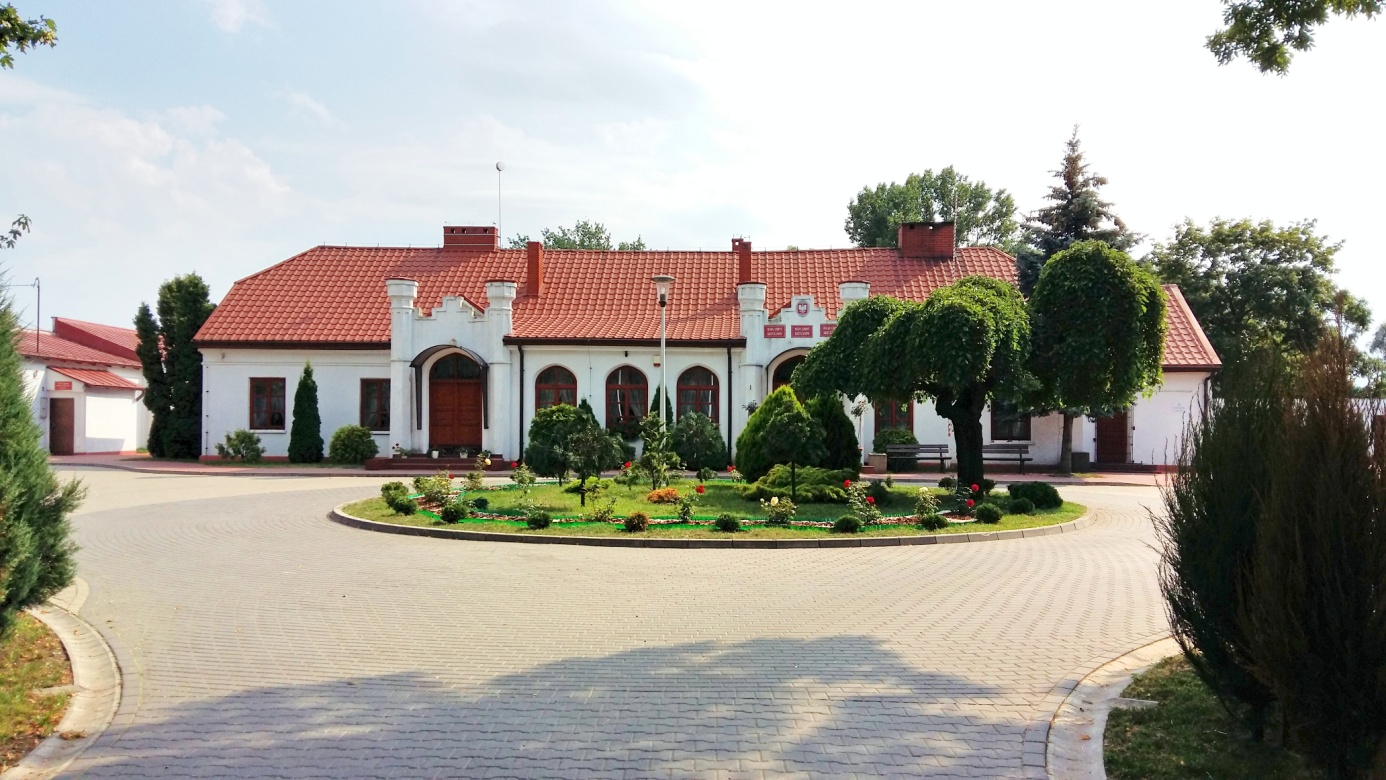 KWIECIEŃ, 2020R.SPIS TREŚCIWstęp											3Informacje ogólne									3Demografia									8Bezrobocie									10Władze gminy									11Wykonanie uchwał Rady Gminy							14Wykonanie budżetu gminy Krzyżanów						20Realizacja zadań inwestycyjnych							26Gospodarka komunalna								32Gospodarka nieruchomościami							32Gospodarka odpadami								41Transport zbiorowy								47Realizacja programów i strategii							47Program współpracy gminy Krzyżanów z organizacjami pozarządowymi	47 Plan gospodarki niskoemisyjnej 						49Program usuwania wyrobów zawierających azbest				50Zagospodarowanie przestrzenne							51Gminny Program Profilaktyki i Rozwiązywania problemów Alkoholowych	52Gminny Program Przeciwdziałania Narkomanii					54Gminny Program Przeciwdziałania Przemocy w Rodzinie na lata 2016-2020	56Gminny program Wspierania Rodziny na lata 2019 – 2021			60Program opieki nad zwierzętami bezdomnymi z terenu gminy Krzyżanów w roku 2019									59Oświata										61Sport											63Służba zdrowia									64Pomoc społeczna									65Działalność kulturalna								78Podsumowanie									81WSTĘP	Art. 28aa znowelizowanej ustawy o samorządzie gminnym wprowadził instytucję raportu o stanie gminy.  Opracowanie to stanowi podsumowanie pracy Wójta Gminy w poprzednim roku kalendarzowym.Raport obejmuje w szczególności realizację polityk, programów, strategii i uchwał rady gminy. 	Raport ma charakter publiczny i przedkładany jest przez Wójta Gminy Radzie Gminy do 31 maja każdego roku.INFORMACJE OGÓLNEGmina Krzyżanów położona jest w północnej części województwa łódzkiego na granicy Mazowsza i Ziemi Łęczyckiej, w powiecie kutnowskim. Od północy graniczy z miastem Kutno, Gminą Kutno i Gminą Oporów, od zachodu z Gminą Kutno i Gminą Witonia, od wschodu z Gminą Bedlno, od południa z Gminą Piątek i Gminą Góra Św. Małgorzaty. Zlokalizowana jest w bliskiej odległości od dużych miast regionu łódzkiego: Kutno, Łowicz, Łęczyca, Głowno oraz Łódź.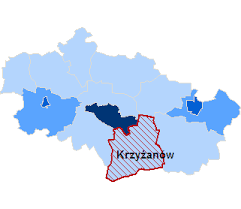 Rys. 1. Mapa powiatu kutnowskiego z wyszczególnieniem granic gminy KrzyżanówGmina Krzyżanów podzielona jest na 31 sołectw:- Goliszew,- Julianów,- Kaszewy Dworne,- Kaszewy Tarnowskie,- Kaszewy – Kolonia,- Krzyżanów,- Krzyżanówek,- Kuchary,- Ktery,- Nowe Ktery,- Łęki Kościelne,- Malewo,- Marcinów,- Micin,- Młogoszyn,- Pawłowice,- Psurze,- Rustów,- Różanowice,- Rybie,- Siemieniczki,- Sokół,- Stefanów,- Siemienice,- Wały,- Wierzyki,- Władysławów,- Wojciechowice,- Wyręby Siemienickie,- Złotniki,- Żakowice.Powierzchnia gminy wynosi 103,06 km², w tym: 88,2% to użytki rolne, 3,9% to lasy i grunty leśne, 4,1% stanowią grunty zabudowane i zurbanizowane, 0,4% grunty pod wodami, 3,4% zajmują pozostałe grunty (tj. nieużytki i tereny różne). Rys. nr 2. Struktura powierzchni gminy KrzyżanówPrzez teren gminy przepływają dwie rzeki tj. Bzura i Ochnia. W dolinie Bzury występują liczne kanały i rowy melioracyjne stanowiące uzupełnienie systemu nawadniania doliny. Rzeka Ochnia jest lewostronnym dopływem Bzury. W zachodniej części gminy przepływa ciek zwany Kanałem Strzegocińskim. Na terenie całej gminy znajduje się ponad 19 km odcinków uregulowanych rzek. Teren gminy jest równinny, płaski, w całości zajmują go gleby pyłowe, a w dolinie rzeki Bzury gleby posiadają profil torfowy.	Przez teren gminy przebiegają:-  droga krajowa Nr 92 relacji Warszawa – Poznań,-  droga wojewódzka nr  702 relacji Łódź – Kutno, - przez północną część gminy magistrala kolejowa, - Autostrada A-1 (Autostrada Bursztynowa) wraz z węzłem drogowym w miejscowościach Kaszewy Dworne i Sokół.Na terenie gminy zlokalizowana jest stacja redukcyjno – pomiarowa gazu I –ego stopnia.	Gmina Krzyżanów, to gmina typowo rolnicza, cechuje się dobrymi glebami (wskaźnik bonitacji 1.1). Większość mieszkańców gminy prowadzi własne gospodarstwa rolne, choć wzrasta zainteresowanie zatrudnieniem poza rolnictwem, w szczególności osób młodych. Na terenie gminy na dzień 31.12.2019r. zarejestrowanych było 266 podmiotów gospodarczych, w tym: aktywnych 145, wykreślonych – 102, zawieszonych 19, prowadzonych wyłącznie w formie spółki cywilnej – 1.Gmina Krzyżanów jest zwodociągowana w 99%.  Gmina posiada własną stację uzdatniania wody w m. Krzyżanów o wydajności 40m³/h.Ścieki z terenu gminy trafiają do dwóch zmodernizowanych oczyszczalni ścieków w m. Łęki Kościelne i Ktery i Grupowej Oczyszczalni Ścieków w Kutnie.  Przepustowość oczyszczalni wynosi Q= 24m³/d każdej. Gmina posiada sieć kanalizacyjną o długości 1 km. Na terenie gminy znajduje się 295 przydomowych oczyszczalni ścieków.Na terenie gminy zachowało się kilka interesujących obiektów zabytkowych. Na szczególną uwagę zasługują zabytkowe zespoły pałacowo-parkowe w Kterach, Krzyżanowie (obecnie siedziba Urzędu Gminy), Łękach Kościelnych. Przykładem architektury drewnianej jest dworek i kościół w Łękach Kościelnych. Dworek należy do typowych, drewnianych staropolskich rezydencji ziemiańskich. Jest budowlą konstrukcji zrębowej wzniesioną w drugiej połowie XVIII w., przebudowaną w XIX w. i odrestaurowaną w latach 60. XX w. Dwór jest usytuowany niezwykle malowniczo - na sztucznie usypanym wzniesieniu i otoczony fosą ze stawem. Wokół budowli rozciąga się obszerny park krajobrazowy z pierwszej poł. XIX stulecia. Zabytkowy drewniany kościół z końca XVII w. p.w. św. Marii Magdaleny został wzniesiony w 1775 roku. W wnętrzu świątyni znajduje się bogaty zespół osiemnastowiecznych barokowych ołtarzy z późniejszymi rzeźbami oraz utrzymane w tym stylu organy i ambona oraz chrzcielnica barokowa. Obok świątyni znajduje się murowana dzwonnica wzniesiona około połowy XIX stulecia oraz szereg nagrobków miejscowej i okolicznej szlachty. W Krzyżanowie można również zobaczyć pomnik ku czci poległych mieszkańców gminy w latach 1914–1921. Na terenie Gminy Krzyżanów funkcjonują:1.  Urząd Gminy Krzyżanów wraz z jednostkami organizacyjnymi gminy tj.: - Gminnym Ośrodkiem Kultury i Sportu w Krzyżanowie wraz z Gminną Biblioteką Publiczną,- Gminnym Ośrodkiem Pomocy Społecznej w Krzyżanowie,- Szkołą Podstawową im. Ireny Kosmowskiej w Kaszewach Dwornych,- Szkołą Podstawową im. prof. Władysława  Szafera w Kterach,- Szkołą Podstawową im. Kornela Makuszyńskiego w Krzyżanowie,2. Urząd Pocztowy w Kutnie Filia w Krzyżanowie,3. NZOZ „Praktyka Rodzinna” w Krzyżanowie,4. Bank Spółdzielczy „Wspólna Praca” w Kutnie O/ Krzyżanów,5. Zespół Szkół Centrum Kształcenia Rolniczego w Mieczysławowie,6. Jednostki Ochotniczych Straży Pożarnych w: Krzyżanowie, Kterach, Kaszewach Kościelnych, Młogoszynie, Siemienicach, Kucharach i Wałach.2.1. DemografiaWedług danych Urzędu Gminy w Krzyżanowie na dzień 31 grudnia 2019 roku stan ludności  w Gminie zameldowanej na pobyt stały wynosił – 4194 mieszkańców.  Statystyka ludności w poszczególnych miejscowościach: - zameldowanych na pobyt stały – 4194 mieszkańców.W 2019 roku  w rejestrze mieszkańców odnotowano – 53 zgony oraz 38 urodzeń. Bezrobocie Na dzień 31.12.2018r. w Powiatowym Urzędzie Pracy w Kutnie zarejestrowanych było 146 bezrobotnych, co stanowi  3,5 % ogółu mieszkańców gminy.Liczbę bezrobotnych w poszczególnych miesiącach w 2019r. przedstawia poniższa tabela:Tabela nr 1. Liczba osób bezrobotnych na terenie Gminy Krzyżanów w poszczególnych m-cach 2019r.Władze gminyWÓJT GMINY:Wójtem Gminy Krzyżanów jest Pan Tomasz Jakubowski wybrany po raz czwarty na kadencję 2018 – 2023. Wójt Gminy jest organem wykonawczym, kierownikiem Urzędu Gminy oraz Kierownikiem Urzędu Stanu Cywilnego.RADA GMINY:W związku z upływem VII kadencji Rady Gminy, w dniu 21  października 2018 r. przeprowadzone zostały wybory na kadencję 2018-2023. Skład Rady Gminy VIII kadencji przedstawia się następująco:1.Czekaj Wiesław – Przewodniczący Rady2.Szwajewska Wioletta – Wiceprzewodnicząca Rady3. Ziębiński Mirosław – Wiceprzewodniczący Rady4. Cholewa Włodzimierz5. Jaworski Janusz6. Jujka Michał7. Kołach Maria8. Kotarska Wiesława9. Liwiński Tadeusz10. Siuda Ryszard11. Sobolewska Monika12. Stangreciak Paweł13. Stawowski Sławomir14. Szczepański Michał15. Żydowo TomaszSkład i zakres komisji stałych Rady Gminy:1. Komisja Rewizyjna1) Żydowo Tomasz – Przewodniczący2) Kotarska Wiesława – Zastępca Przewodniczącego3) Jaworski Janusz4) Siuda Ryszard5) Stawowski SławomirKomisja dokonuje kontroli działalności Wójta Gminy, gminnych jednostek organizacyjnych oraz jednostek pomocniczych z punktu widzenia zgodności ich działania z przepisami prawa (legalności), celowości, gospodarności, rzetelności, sprawności organizacyjnej i działania w interesie Gminy; opiniuje wykonanie budżetu Gminy i występuje z wnioskiem do Rady Gminy w sprawie udzielenia lub nieudzielenia absolutorium Wójtowi Gminy.2. Komisja skarg, wniosków i petycji1) Cholewa Włodzimierz – Przewodniczący2) Kołach Maria – Zastępca Przewodniczącego3) Jaworski Janusz4) Siuda Ryszard5) Żydowo TomaszKomisja rozpatruje skargi na działalność Wójta Gminy i gminnych jednostek organizacyjnych; wnioski oraz petycje składane przez obywateli.3. Komisja ds. Oświaty, Kultury i Sportu1) Ziębiński Mirosław – Przewodniczący2) Sobolewska Monika – Zastępca Przewodniczącego3) Czekaj Wiesław4) Jujka Michał5) Kołach MariaDo zakresu działania ww. Komisji należy m.in.: wyrażanie opinii w sprawach edukacji, kultury, Gminnego Ośrodka Kultury i Sportu, kultury fizycznej i urządzeń sportowych; opiniowanie realizacji prac remontowo – inwestycyjnych w placówkach oświatowych i kulturalnych oraz analizowanie ich wykonania; opiniowanie działalności sportowej w szkołach podstawowych i gimnazjum.4. Komisja Rolnictwa, Rozwoju Gospodarczego, Handlu, Rzemiosła i Usług1) Szczepański Michał – Przewodniczący2) Cholewa Włodzimierz – Zastępca Przewodniczącego3) Liwiński Tadeusz4) Stangreciak Paweł5) Szwajewska WiolettaDo zakresu działania ww. Komisji należy m.in.: wyrażanie opinii w sprawach planów zagospodarowania przestrzennego gminy i programów gospodarczych gminy; opiniowanie  planowania i realizacji inwestycji gminnych; wyrażanie opinii w sprawach ochrony środowiska i przyrody. W 2019 roku Rada Gminy podjęła 69 uchwał.WYKONANIE UCHWAŁ RADY GMINYJedną z kompetencji Wójta jest wykonywanie uchwał Rady Gminy. W 2019 roku Wójt wykonał  wszystkie – 64 uchwały, które Rada Gminy określiła do wykonania Wójtowi Gminy  i były to niżej wymienione uchwały:IV sesja Rady Gminy – 22.02.2019 r.1) Nr IV/35/2019 w sprawie poboru podatku rolnego, podatku od nieruchomości i podatku leśnego na terenie Gminy Krzyżanów;2) Nr IV/37/2019 zmieniająca uchwałę Nr XXV/284/2018 Rady Gminy Krzyżanów w sprawie uchwalenia Regulaminu wynagradzania nauczycieli w szkołach, dla których organem prowadzącym jest Gmina Krzyżanów;3) Nr IV/38/2019 w sprawie poboru opłaty za gospodarowanie odpadami komunalnymi na terenie Gminy Krzyżanów; 4) Nr IV/39/2019 w sprawie uchwalenia „Programu opieki nad zwierzętami bezdomnymi oraz zapobiegania bezdomności zwierząt na terenie gminy Krzyżanów na rok 2019”;5) Nr IV/40/2019 w sprawie wyrażenia zgody na nabycie nieruchomości przez Gminę Krzyżanów;6) Nr IV/41/2019 w sprawie przyjęcia Regulaminu dostarczania wody i odprowadzania ścieków na terenie Gminy Krzyżanów;7) Nr IV/42/2019 w sprawie zmian w budżecie Gminy Krzyżanów na 2019 rok;8) Nr IV/43/2019 w sprawie udzielenia pomocy rzeczowej Powiatowi Kutnowskiemu;9) Nr IV/44/2019 w sprawie niewyrażenia zgody na wyodrębnienie funduszu sołeckiego w 2020 roku;10) Nr IV/45/2019 w sprawie zmiany wieloletniej prognozy finansowej Gminy Krzyżanów na lata 2019-2022;11) Nr IV/46/2019 w sprawie przystąpienia do zmiany miejscowego planu zagospodarowania przestrzennego gminy Krzyżanów dla obszaru działki o nr ewidencyjnym 1/3 obręb geodezyjny Wały;12) Nr IV/47/2019 w sprawie przejęcia od Powiatu Kutnowskiego zadania zarządzania odcinkiem drogi powiatowe;V sesja Rady Gminy – 29.03.2019 r.13) Nr V/48/2019 w sprawie zmian w budżecie Gminy Krzyżanów na 2019 rok; 14) Nr V/49/2019 w sprawie zmiany wieloletniej prognozy finansowej Gminy Krzyżanów na lata 2019-2022;15) Nr V/50/2019 w sprawie uchwalenia Wieloletniego planu rozwoju i modernizacji urządzeń wodociągowych i urządzeń kanalizacyjnych na lata 2019– 2021, będących w posiadaniu gminy Krzyżanów;16) Nr V/51/2019 zmieniająca uchwałę Nr XXV/281/2018 Rady Gminy Krzyżanów w sprawie uchwalenia Programu współpracy Gminy Krzyżanów z organizacjami pozarządowymi oraz innymi podmiotami prowadzącymi działalność pożytku publicznego na 2019 rok;17) Nr V/52/2019 w sprawie przyjęcia zadań od Powiatu Kutnowskiego w zakresie utrzymania porządku i czystości dróg powiatowych;18) Nr V/53/2019 w sprawie przekształcenia Szkoły Podstawowej im. Kornela Makuszyńskiego w Micinie;19) Nr V/54/2019 w sprawie przekształcenia Zespołu Wychowania Przedszkolnego w Micinie;20) Nr V/55/2019 w sprawie ustalenia planu sieci publicznych szkół podstawowych prowadzonych przez Gminę Krzyżanów oraz określenia granic obwodów publicznych szkół podstawowych od dnia 1 września 2019 roku;21) Nr V/56/2019 w sprawie ustalenia sieci prowadzonych przez Gminę Krzyżanów oddziałów przedszkolnych w szkołach podstawowych oraz uzupełnienie tej sieci o publiczne inne formy wychowania przedszkolnego;22) Nr V/57/2019 w sprawie zmiany aktu założycielskiego Szkoły Podstawowej im. Kornela Makuszyńskiego w Micinie;VI sesja Rady Gminy – 07.06.2019 r.23) Nr VI/61/2019 w sprawie zmian w budżecie Gminy Krzyżanów na 2019 rok;24) Nr VI/62/2019 w sprawie zmiany wieloletniej prognozy finansowej Gminy Krzyżanów na lata 2019-2022;25) Nr VI/63/2019 zmieniająca uchwałę Nr V/53/2019 Rady Gminy Krzyżanów w sprawie przekształcenia Szkoły Podstawowej im. Kornela Makuszyńskiego w Micinie;26) Nr VI/64/2019 zmieniająca uchwałę Nr V/54/2019 Rady Gminy Krzyżanów w sprawie przekształcenia Zespołu Wychowania Przedszkolnego w Micinie;27) Nr VI/65/2019 w sprawie ustalenia cen i opłat za usługi przewozowe lokalnego transportu zbiorowego na liniach komunikacji gminnej organizowanej przez Gminę Krzyżanów;VII sesja Rady Gminy – 19.07.2019 r.28  Nr VII/66/2019 w sprawie  zmian w budżecie Gminy Krzyżanów na 2019 rok;29) Nr VII/67/2019 w sprawie  zmiany wieloletniej prognozy finansowej Gminy Krzyżanów na lata 2019-2022;30) Nr VII/68/2019 zmieniająca uchwałę Nr IV/43/2019 Rady Gminy Krzyżanów w sprawie udzielenia pomocy rzeczowej Powiatowi Kutnowskiemu;31) Nr VII/69/2019 w sprawie  wyrażenia zgody na dzierżawę nieruchomości gruntowej zabudowanej w miejscowości Micin, obręb Micin w drodze przetargu ustnego nieograniczonego;32) Nr VII/70/2019 zmieniająca uchwałę Nr XII/105/2012 Rady Gminy Krzyżanów w sprawie określenia przystanków komunikacyjnych, których właścicielem lub zarządzającym jest Gmina Krzyżanów, warunków, zasad oraz opłat za korzystanie z tych obiektów;  33) Nr VII/71/2019 w sprawie  wyrażenia zgody na zawarcie umów o świadczenie usług w zakresie publicznego transportu zbiorowego;34) Nr VII/72/2019 w sprawie  przystąpienia do zmiany miejscowego planu zagospodarowania przestrzennego gminy Krzyżanów dla części działki o numerze ewidencyjnym 52, obręb geodezyjny Wojciechowice;35) Nr VII/73/2019 w sprawie  przystąpienia do zmiany miejscowego planu zagospodarowania przestrzennego gminy Krzyżanów dla części działki o numerze ewidencyjnym 59/10, obręb geodezyjny Wojciechowice;VIII sesja Rady Gminy – 27.09.2019 r.36) Nr VIII/74/2019 w sprawie zmian w budżecie Gminy Krzyżanów na 2019 rok;37) Nr VIII/75/2019 w sprawie zmiany wieloletniej prognozy finansowej Gminy Krzyżanów na lata 2019-2022;38) Nr VIII/76/2019 w sprawie stwierdzenia zakończenia działalności Gimnazjum im. II Korpusu Polskiego Zdobywców Monte Cassino w Krzyżanowie;39) Nr VIII/77/2019 zmieniająca uchwałę Nr XXV/284/2018 Rady Gminy Krzyżanów w sprawie uchwalenia Regulaminu wynagradzania nauczycieli w szkołach, dla których organem prowadzącym jest Gmina Krzyżanów;40) Nr VIII/78/2019 w sprawie uchwalenia Programu współpracy Gminy Krzyżanów z organizacjami pozarządowymi oraz innymi podmiotami prowadzącymi działalność pożytku publicznego na 2020 rok;41) Nr VIII/79/2019 zmieniająca uchwałę Nr VII/71/2019 Rady Gminy Krzyżanów w sprawie wyrażenia zgody na zawarcie umów o świadczenie usług w zakresie publicznego transportu zbiorowego;42) Nr VIII/80/2019 w sprawie zaciągnięcia kredytu długoterminowego;43) Nr VIII/81/2019 w sprawie wyrażenia zgody na dzierżawę nieruchomości gruntowej zabudowanej w miejscowości Micin, obręb Micin;IX sesja Rady Gminy – 15.11.2019 r.44) Nr IX/82/2019 w sprawie zmian w budżecie Gminy Krzyżanów na 2019 rok;45) Nr IX/83/2019 w sprawie zmiany wieloletniej prognozy finansowej Gminy Krzyżanów na lata 2019-2022;46) Nr IX/84/2019 zmieniająca uchwałę Nr VIII/80/2019 Rady Gminy Krzyżanów w sprawie zaciągnięcia kredytu długoterminowego;47) Nr IX/85/2019 w sprawie wyrażenia zgody na dzierżawę części nieruchomości gruntowej zabudowanej w miejscowości Konary, obręb Konary;48) Nr IX/86/2019 w sprawie przejęcia zadań od Powiatu Kutnowskiego w zakresie zimowego utrzymania dróg powiatowych;49) Nr IX/87/2019 w sprawie obniżenia średniej ceny skupu żyta przyjmowanej jako podstawa obliczania podatku rolnego na rok podatkowy 2020;50) Nr IX/88/2019 w sprawie określenia wysokości stawek podatku od nieruchomości;X sesja Rady Gminy – 10.12.2019 r. 51) Nr X/89/2019 zmieniająca uchwałę Nr IX/82/2019 Rady Gminy Krzyżanów w sprawie zmian w budżecie Gminy Krzyżanów na 2019 rok;XI sesja Rady Gminy – 31.12.2019 r.52)  Nr XI/90/2019 w sprawie  zmian w budżecie Gminy Krzyżanów na 2019 rok;53)  Nr XI/91/2019 w sprawie  zmiany Wieloletniej Prognozy Finansowej Gminy Krzyżanów na lata 2019-2022;54) Nr XI/92/2019 w sprawie  uchwalenia Wieloletniej Prognozy Finansowej Gminy Krzyżanów na lata 2020-2023,55)  Nr XI/93/2019 w sprawie  uchwalenia budżetu Gminy Krzyżanów na 2020 rok; 56)  Nr XI/94/2019 w sprawie  uchwalenia Gminnego Programu Profilaktyki i Rozwiązywania Problemów Alkoholowych na 2020 rok;57)  Nr XI/95/2019 w sprawie  uchwalenia Gminnego Programu Przeciwdziałania Narkomanii na 2020 rok;58)  Nr XI/97/2019 w sprawie  wysokości stawek opłat za zajęcie pasa drogowego na cele nie związane z budową, przebudową, remontem i ochroną dróg, dla których zarządcą jest Wójt Gminy Krzyżanów; 59)  Nr XI/98/2019 w sprawie  określenia średniej ceny jednostki paliwa w gminie Krzyżanów; 60)  Nr XI/99/2019 w sprawie  wyboru metody ustalenia opłaty za gospodarowanie odpadami komunalnymi oraz ustalenia wysokości tej opłaty; 61)  Nr XI/100/2019 w sprawie  zwolnienia w części z opłaty za gospodarowanie odpadami komunalnymi właścicieli nieruchomości zabudowanych budynkami mieszkalnymi jednorodzinnymi kompostujących bioodpady stanowiące odpady komunalne w kompostowniku przydomowym; 62)  Nr XI/101/2019 w sprawie  określenia wzoru deklaracji o wysokości opłaty za gospodarowanie odpadami komunalnymi składanej przez właścicieli nieruchomości zamieszkałych położonych na obszarze Gminy Krzyżanów; 63)  Nr XI/102/2019 w sprawie  zmiany uchwały Nr XXV/287/2018 Rady Gminy Krzyżanów w sprawie uchwalenia Regulaminu utrzymania czystości i porządku na terenie Gminy Krzyżanów; 64)  Nr XI/103/2019 w sprawie  określenia szczegółowego sposobu i zakresu świadczenia usług w zakresie odbierania odpadów komunalnych od właścicieli nieruchomości i zagospodarowania tych odpadów w zamian za uiszczoną przez właściciela nieruchomości opłatę za gospodarowanie odpadami komunalnymi. WYKONANIE BUDŻETU GMINY KRZYŻANÓWBudżet na 2019 rok przyjęty został uchwałą nr III/27/2018 z dnia 28 grudnia 2018 r. Zmiany w budżecie w trakcie omawianego roku wprowadzone zostały siedmioma  uchwałami Rady Gminy oraz  dwudziestopięcioma zarządzeniami Wójta Gminy.Budżet gminy za 2019 rok wykonany został po stronie dochodów w wysokości 22.766.741,91 zł na plan 23.320.376,46 zł , a po stronie wydatków wykonanie wyniosło 25.096.316,41 zł na plan 26.055.948,47 zł.Wykonanie budżetu 2019 r. w porównaniu do roku ubiegłego przedstawia poniższa tabela :Tabela nr 2. Kształtowanie się budżetu w latach 2018 – 2019.Planowany deficyt budżetu za 2019 rok wynosił 2.735.572,01zł , natomiast faktycznie na dzień 31.12.2019 r. wyniósł 2.329.574,50 zł , czyli wypracowano mniejszy deficyt o ponad 405.000,00 zł , co jest wynikiem m.in. prowadzenia racjonalnej gospodarki finansowej . W ciągu roku zostały wprowadzone przychody z tytułu nadwyżki z lat ubiegłych w kwocie 867.572,01 zł. Przeprowadzona analiza na podstawie rocznych sprawozdań z wykonania budżetu za 2019 rok obrazuje stabilną sytuację finansową gminy.Budżet omawianego roku pozwolił na realizację zaplanowanych w projekcie zadań. Osiągnięcie planowanych dochodów było na poziomie  97,63 % przy realizacji wydatków na 96,32 %.Poniższy wykres przedstawia strukturę dochodów budżetu gminy Krzyżanów w latach  2018 -2019 .Rys. nr 3. Struktura dochodów budżetu gminy Krzyżanów w latach 2018 – 2019.Największą pozycję dochodów budżetu stanowiły dochody własne, w skład których wchodzą m.in. podatek od nieruchomości, podatek rolny, podatek leśny, podatek od środków transportowych oraz opłaty lokalne , których realizacja wyniosła 10.732.153,70 zł , tj. 47% dochodów ogółem. Drugą co do wielkości pozycją dochodową są dotacje z budżetu państwa na realizację zadań zleconych, głownie na zasiłki i pomoc społeczną w kwocie 5.538.414,12 zł , co stanowi 24% dochodów ogółem. Z tytułu subwencji ogólnej i oświatowej do budżetu gminy wpłynęło 3.439.853,00 zł , co stanowi 15% dochodów ogółem. Ostatnią pozycję w strukturze dochodów stanowi podatek dochodowy od osób prawnych i fizycznych . Jest to kwota  3.439.853,00 zł , co stanowi 14 % dochodów ogółem.Poniższy wykres przedstawia strukturę wydatków budżetu gminy w latach 2018- 2019  .Rys. nr 4. Struktura wydatków budżetu gminy w latach 2018 – 2019.         Największą pozycję wydatków gminy stanowią wydatki w dziale: Transport i łączność tj. 7.938.839,15 zł , oraz w dziale : Rodzina: tj. 4.766.051,77 zł  i Oświata i wychowanie : tj. 4.724.856,49 , co stanowi po 23 % wydatków ogółem. Na administrację publiczną w budżecie gminy wydatkowano kwotę 2.309.171,00 zł , co stanowi 9 % wydatków ogółem.         Na bezpieczeństwo publiczne i ochronę przeciwpożarową wydano 1778.177,47 zł , co stanowi 7 % wydatków ogółem.       Na gospodarkę komunalną i ochronę środowiska wydatkowano kwotę 1.135.745,50 zł , co stanowi 5 % wydatków ogółem. Na poziomie od 1% do 4 % są wydatki w następujących działach : Rolnictwo i łowiectwo  -  899.359,97 zł, Wytwarzanie i zaopatrywanie w energię elektryczną , gaz i wodę – 321.436,07zł , Kultura i ochrona dziedzictwa narodowego – 349.039,78 zł.Pozostałe 3 % wydatków ogółem stanowią wydatki na : Gospodarkę mieszkaniową – 186.572,15 zł, Działalność usługową  -7.896,00 zł, Urzędy naczelnych organów władzy państwowej, kontroli i ochrony prawa oraz sądownictwa – 41.125,25 zł, Obsługę długu – 1.269,62 zł, Ochronę zdrowia – 39.470,10 zł, Pomoc społeczną – 385.887,92 zł , Edukacyjną opiekę wychowawczą– 97.168,87 zł, Kulturę fizyczną i sport – 114.249,75 zł.      Wydatki majątkowe zostały wykonane w wysokości 9.132.516,45 zł , co stanowi 96,92 % planu, w tym na gminne zadania inwestycyjne przeznaczono 5.712.102,14  zł oraz na pomoc finansową dla Powiatu Kutnowskiego 3.420.414,31 zł tj. na realizację przebudowy drogi powiatowej nr  2112E  relacji Młogoszyn- Ktery.      Łącznie w latach 2016-2019 gmina przekazała powiatowi na te cele 8.351.075,75 zł , co pozwoliło na realizację długo oczekiwanych przez mieszkańców inwestycji tj. przebudowa drogi powiatowej Sokół-Krzyżanów ,  budowa parkingów w Łękach Kościelnych oraz przebudowa drogi powiatowej nr 2112E relacji Młogoszyn-Ktery.     Stan zobowiązań gminy z tytułu kredytów i pożyczek na koniec roku 2019 wynosił 1.900.000,00  zł.  Kredyt ten został zaciągnięty na realizację zadania inwestycyjnego pn. Wykonanie dokumentacji oraz przebudowa i remont drogi 102152E i 102153 E od KK92 przez Kaszewy Tarnowskie, Julianów do składowiska Odpadów w Krzyżanówku. Wskaźnik planowanej łącznej kwoty spłaty zobowiązań określony w art. 243 ustawy o finansach publicznych na dzień 31 grudnia 2019 r. wynosi 0,05 % i spełnia warunek określony w ww. przepisie , tj. nie przekracza dopuszczalnego wskaźnika spłaty zobowiązań  wynoszącego 16,11 %.      Na w/w inwestycję  zostały pozyskane środki finansowe z Funduszu Dróg Samorządowych w kwocie 1.894.000,00 zł .Zgodnie z analizą uchwały budżetowej Rady Gminy Krzyżanów na 2019 rok  wraz ze zmianami oraz analizą sprawozdań budżetowych według stanu na dzień 31.12.2019 r. wydatki wyniosły:1) Wydatki bieżące :plan 16.633.453,47 zł , wykonanie 15.963.799,96 zł , tj. 95,97%2) Wydatki majątkowe : plan  9.422.495,00 zł , wykonanie 9.132.516,45 zł , tj. 96,92 %Najważniejsze zadania realizowane w 2019 roku przedstawia poniższa tabela :Tabela nr 3. Najważniejsze zadania zrealizowane w 2019r.        Zarządzanie finansami Gminy Krzyżanów sprzyja racjonalnemu wydatkowaniu publicznych środków finansowych. Najważniejszą kwestią jest uzyskanie jakościowo najlepszych i najbardziej trafnych informacji , które pomagają w podejmowaniu właściwych decyzji w zakresie gospodarowania nimi. Odpowiedzialne zarządzanie środkami własnymi oraz tymi pozyskiwanymi ze źródeł zewnętrznych pozwala na wygospodarowanie wolnych środków, które przeznaczane są na finansowanie zadań w kolejnym roku budżetowym.      W analizowanym roku budżetowym 2019 gmina realizowała różnego rodzaju przedsięwzięcia inwestycyjne. Poziom wydatków inwestycyjnych uwarunkowany był przede wszystkim bieżącymi potrzebami mieszkańców . Wydatki majątkowe kierowane były głównie na inwestycje drogowe . Gmina racjonalnie gospodarując środkami stara się w jak najlepszy sposób zaspokoić potrzeby i oczekiwania mieszkańców.REALIZACJA ZADAŃ INWESTYCYJNYCHW ramach środków finansowych gminy Krzyżanów na rok 2019 zrealizowano  szereg inwestycji gminnych, które wpłynęły na poprawę standardu  mieszkańców.  Zrealizowano następujące zadania:Tabela nr 4. Zadania inwestycyjne zrealizowane w 2019r.Koszt wszystkich zdań inwestycyjnych w 2019 roku – wyniósł: 9.330.439,66 zł. Ponadto przy współpracy ze Stowarzyszeniem Wspierającym Rozwój Gminy Krzyżanów, pozyskując dotację wykonano prace polegające na odmuleniu i stworzeniu terenów rekreacyjnych przy stawie w Pawłowicach. W ramach tego zadania usunięto namuły ze stawów, wyregulowano skarpy oraz wykonano teren rekreacyjne dla mieszkańców w postaci grilla, ławeczek i utwardzonych ścieżek. Całość obsadzono zielenią. Koszt zadania to: 74.000,00 zł.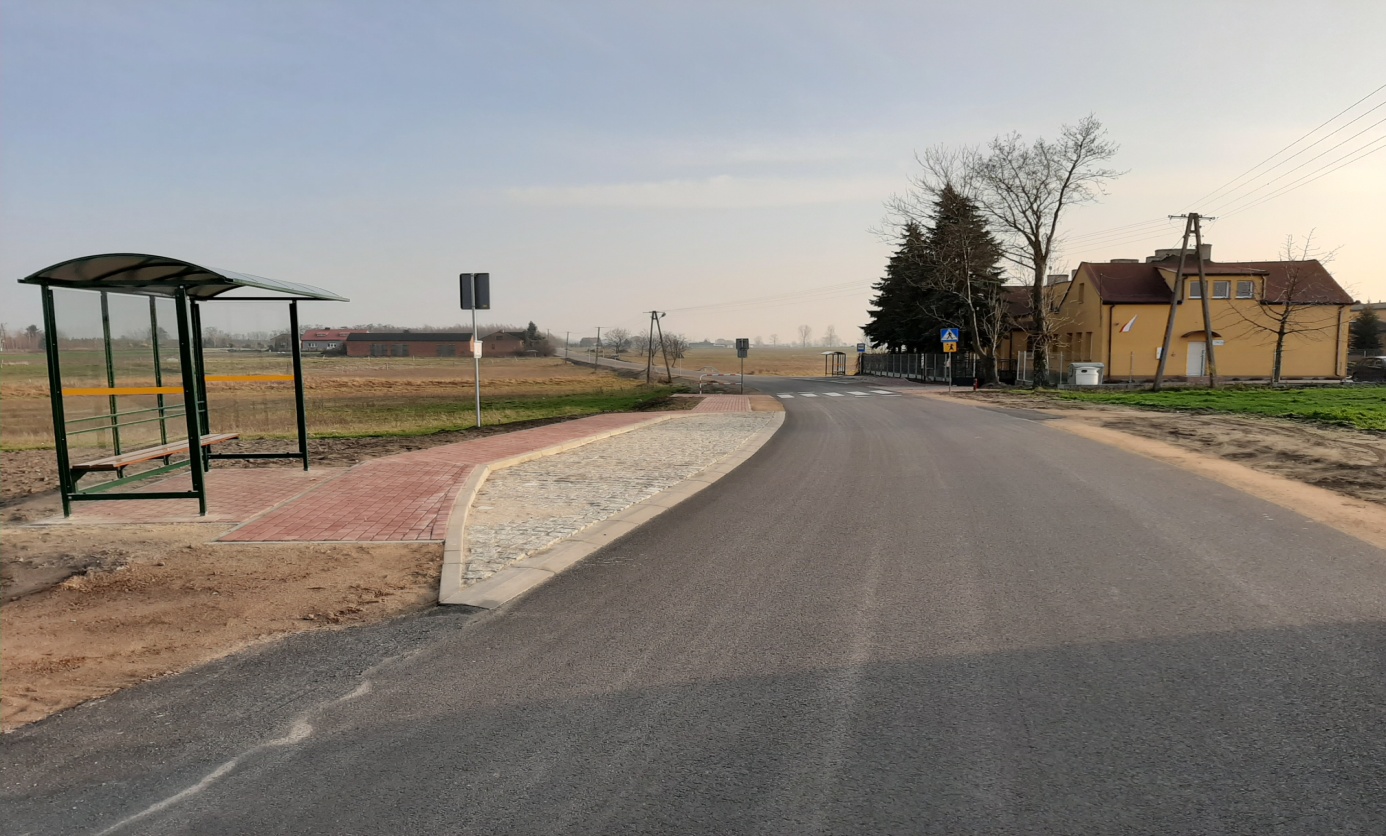 Zdjęcie nr 1 . Droga Siemienice – Ktery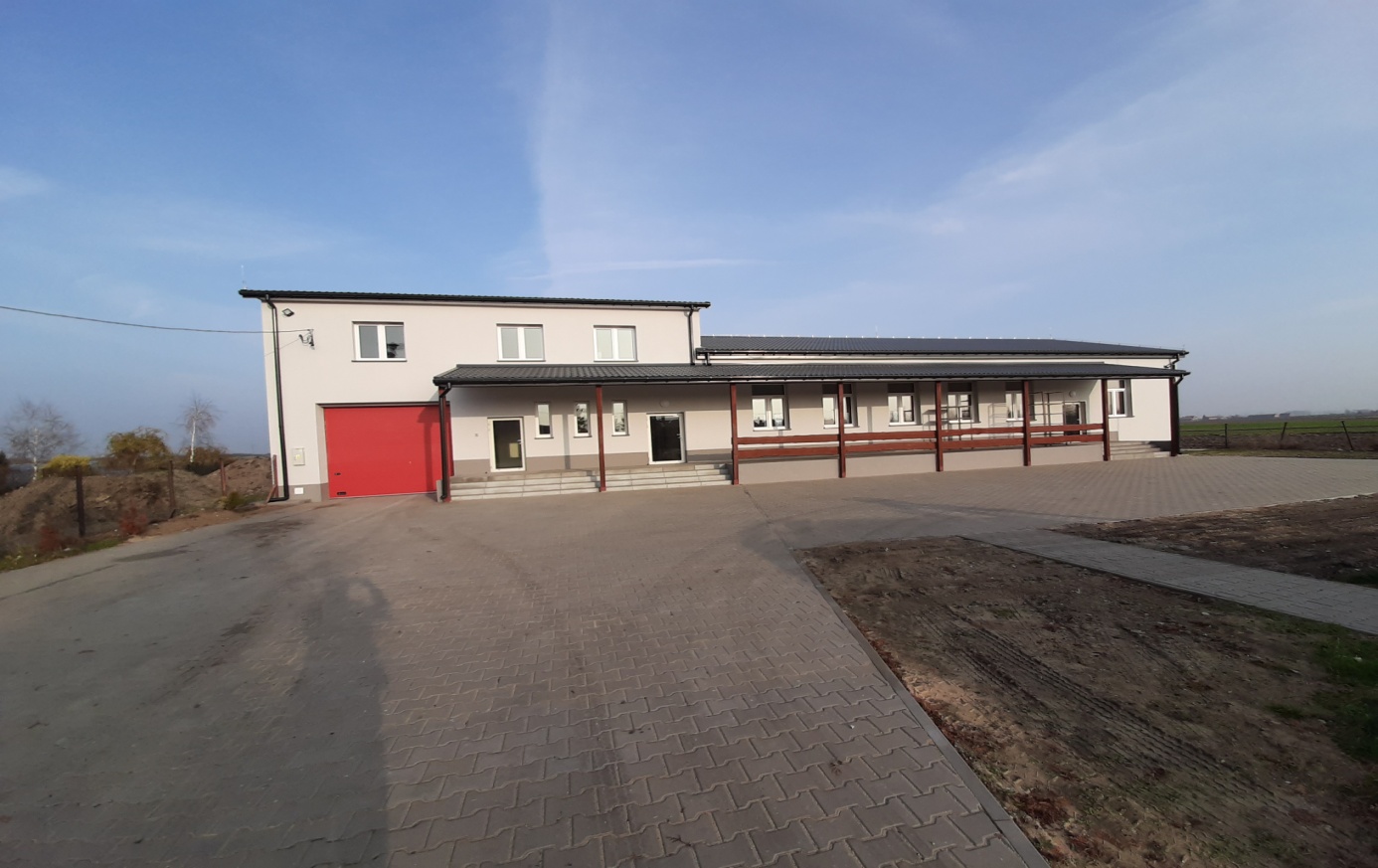 Zdjęcie nr 2. Świetlica OSP Ktery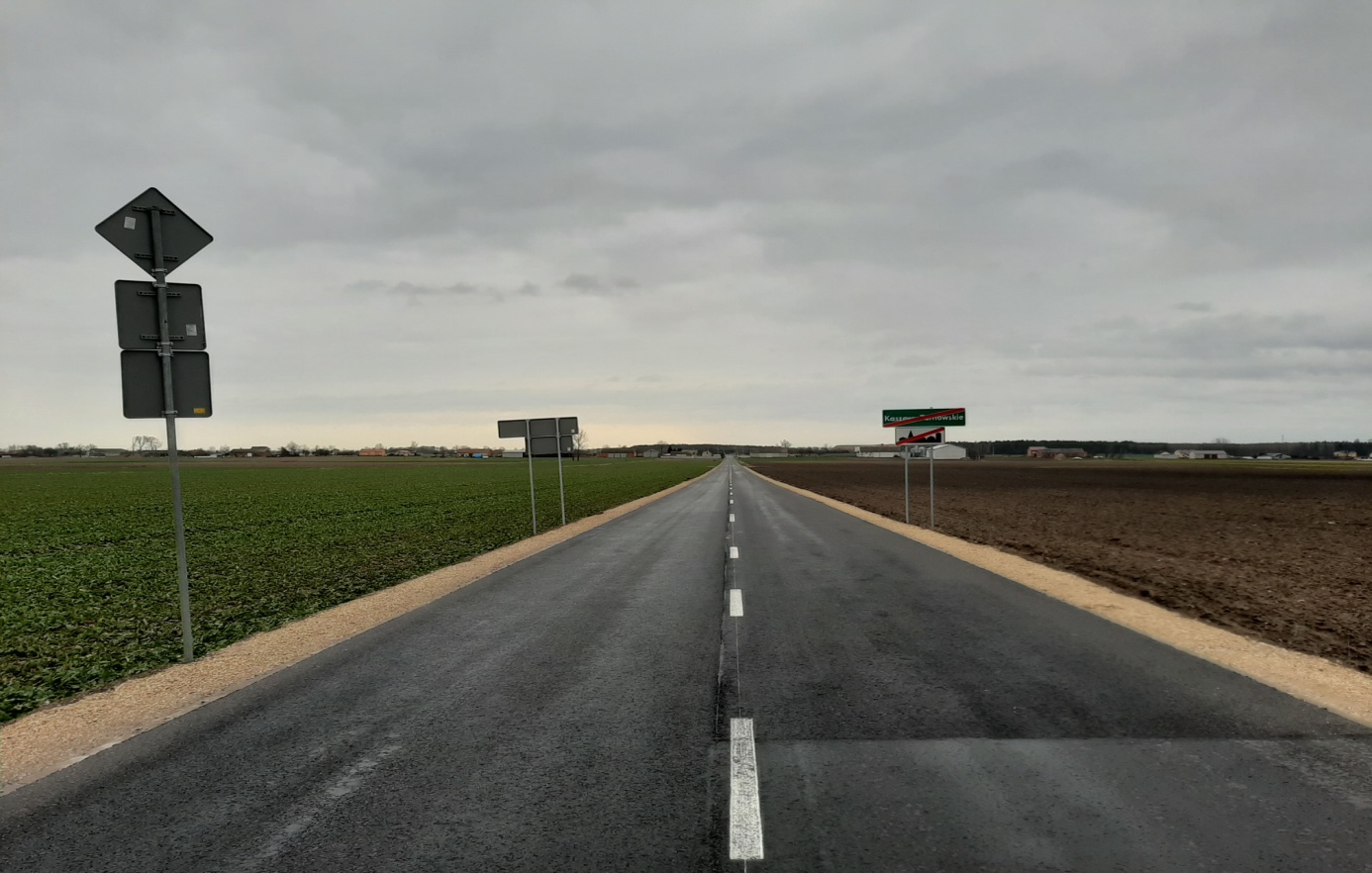 Zdjęcie nr 3. Droga w Kaszewach Tarnowskich w kierunku Zakładu Zagospodarowania Odpadów 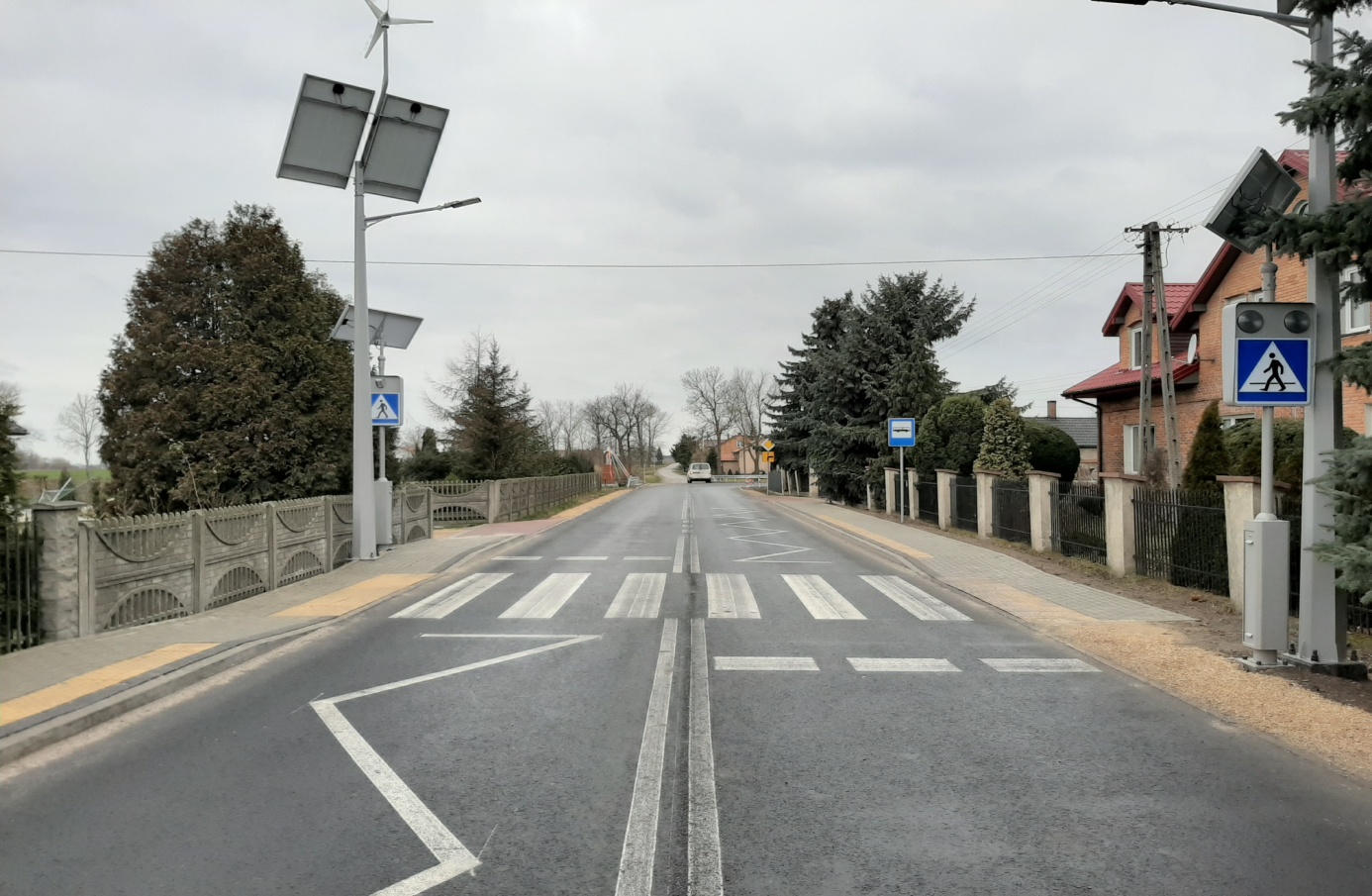 Zd Zdjęcie nr 4. Droga w Kaszewach TarnowskichZdjęcie nr 4 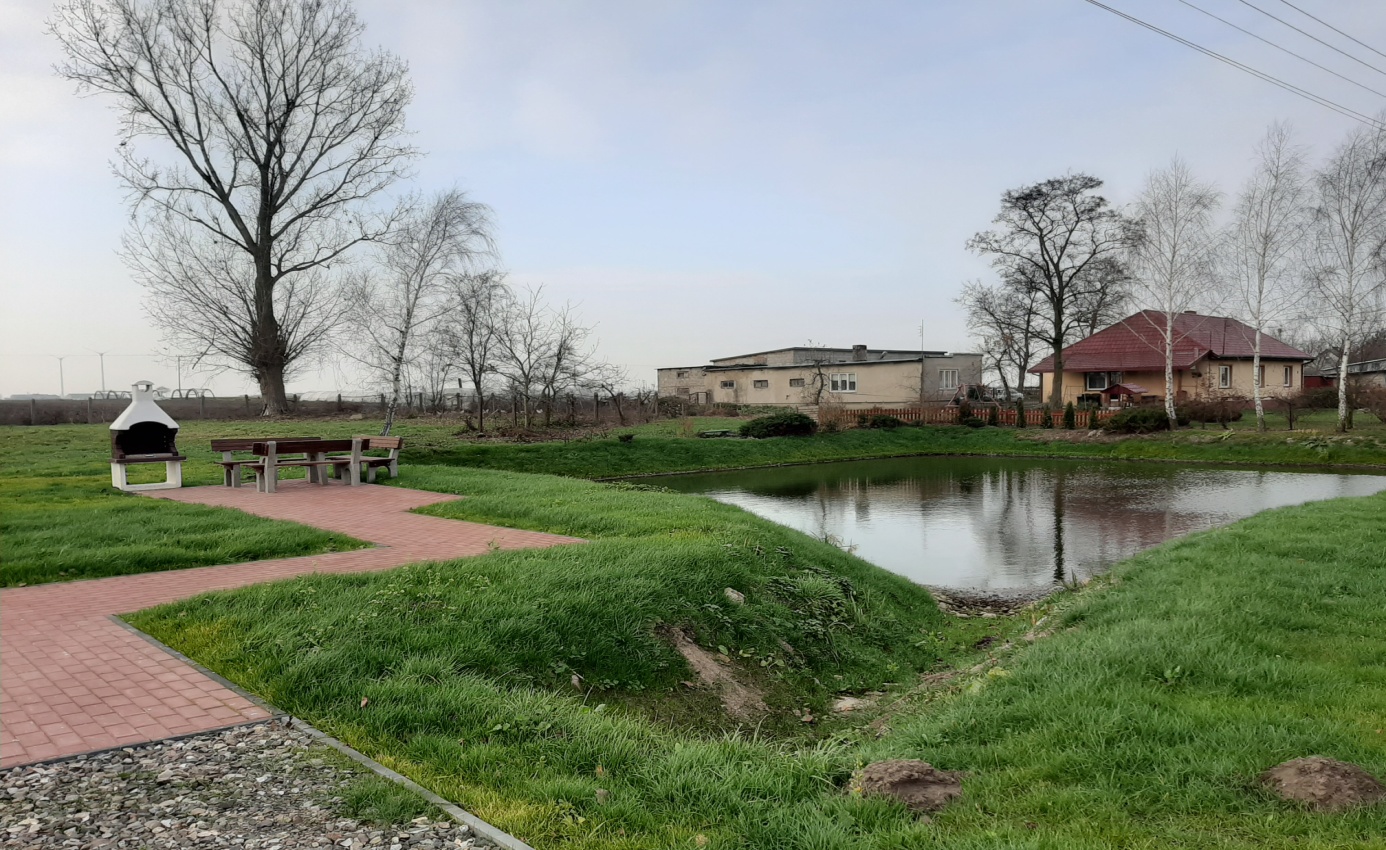 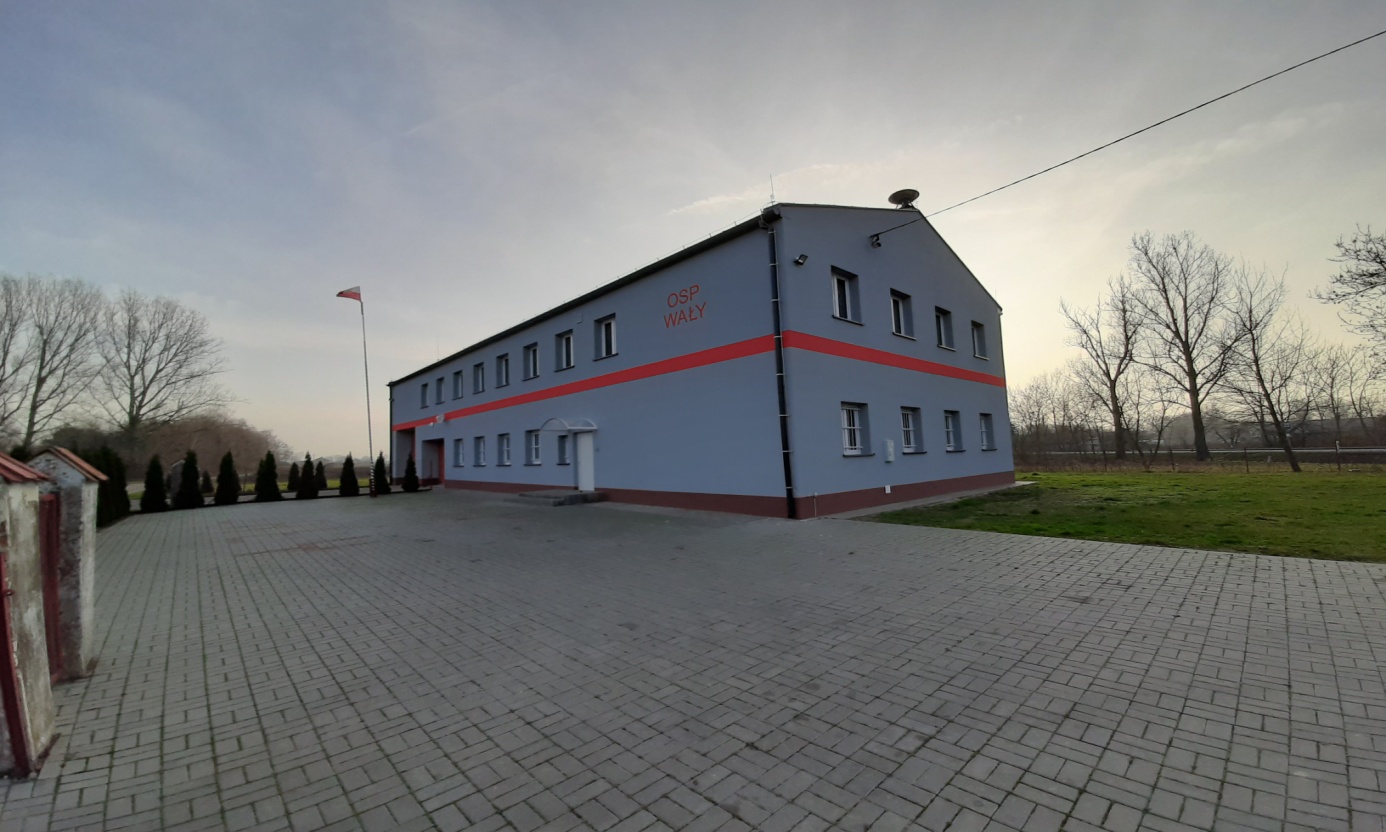 Zdjęcie Zdjęcie nr 5. Świetlica OSP WałyZdjęcie nr 6. Staw w PawłowicachMałe projekty - dotacja dla sołectwW 2019 roku - Gmina Krzyżanów uzyskała  pomoc finansową z budżetu Samorządu Województwa Łódzkiego, w formie dotacji celowej, przeznaczonej na dofinansowanie  małych projektów lokalnych realizowanych przez  sołectwa. Zadanie zrealizowały: :   Sołectwo Pawłowice na doposażenie sprzętowe  świetlicy wiejskiej w Pawłowicach – koszt całkowity 13.000,00 zł;  Sołectwo Nowe Ktery na przebudowa kapliczek w Zieleniewie i Nowych Kterach – koszt całkowity: 13.000,00 zł;  oraz Sołectwo Marcinów na przebudowa kapliczki w Marcinowie – koszt całkowity: 11.000,00 zł.Kwota dotacji z Samorządu Województwa Łódzkiego dla   sołectw Nowe Ktery i  Pawłowice wynosiła po 10 tysięcy złotych, a sołectwo Marcinów otrzymało dotację w wysokości 8 tysięcy złotych.  Ponadto, każdy z projektów otrzymał dofinansowanie w kwocie 2 tysięcy złotych od Gminy Krzyżanów oraz każde sołectwo wniosło wkład własny po 1 tysiąc złotych. Zadanie zakończone.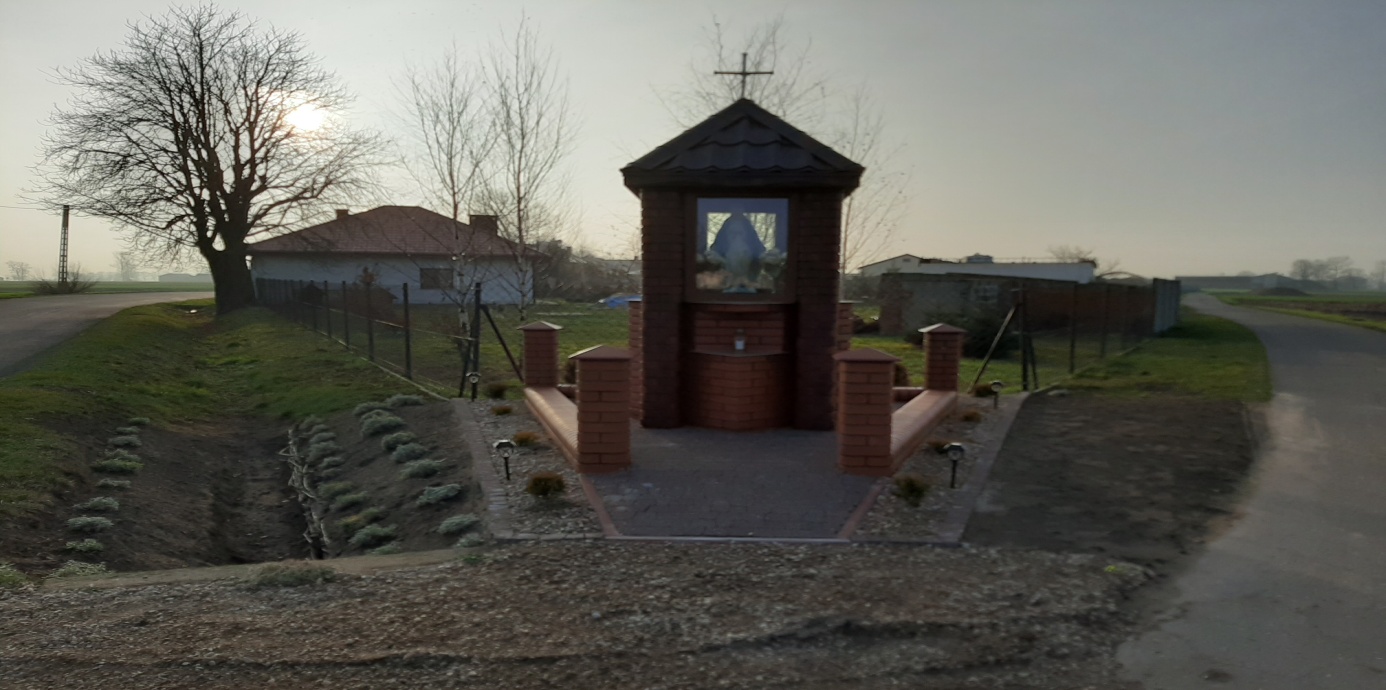 Zdjęcie nr 6. Kapliczka w Marcinowie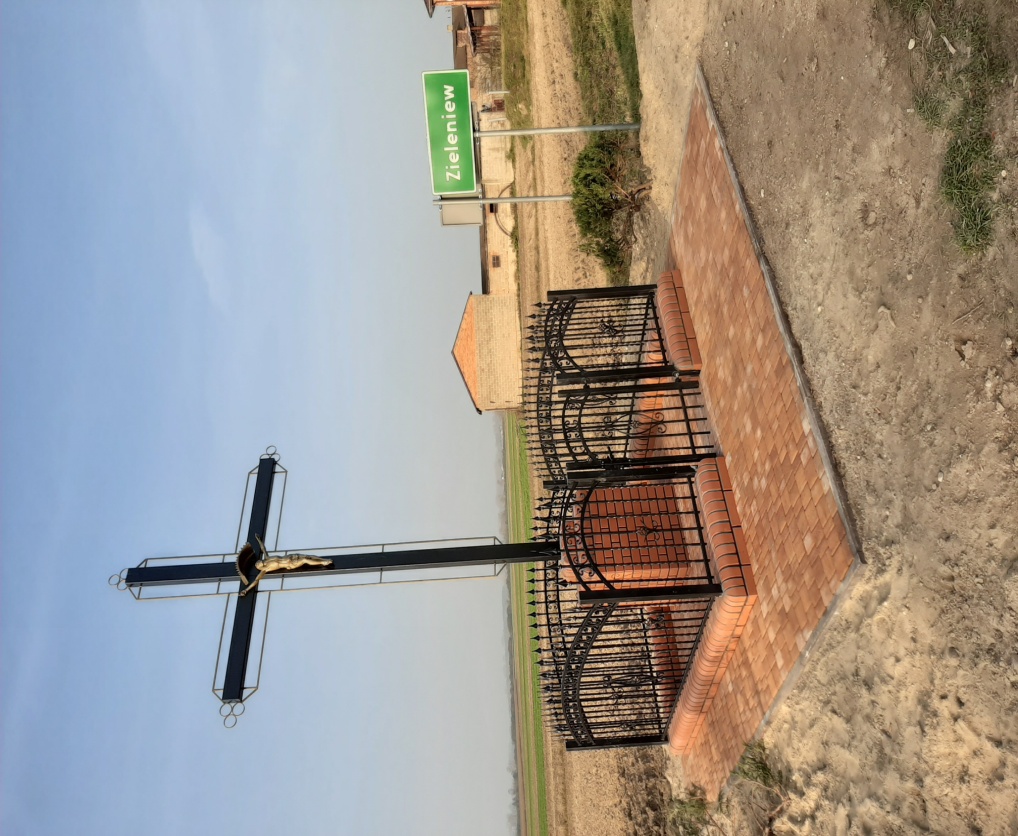 Zdjęcie nr 7 Kapliczka w ZieleniewieGOSPODARKA KOMUNALNA Gospodarka nieruchomościami WYKAZ NIERUCHOMOŚCI BĘDĄCYCH WŁASNOŚCIĄ GMINY KRZYŻANÓWWG STANU NA DZIEŃ 31 GRUDNIA 2019 r.Tabela nr 5. Wykaz nieruchomości będących własnością gminy Krzyżanów wg stanu na dzień 31.12.2019r.Wykaz nieruchomości gminy Krzyżanów oddanych w użytkowanie wieczyste.             Stan na dzień 31.12.2019 roku.Tabela nr 6. Wykaz nieruchomości gminy Krzyżanów oddanych w użytkowanie wieczyste wg stanu na dzień 31.12.2019r.Przekształcenie prawa użytkowania wieczystego w prawo  własności nieruchomości            w 2019 r. Tabela nr 7. Przekształcenie prawa użytkowania wieczystego w prawo własności nieruchomości w 2019r. Sprzedaż w roku 2019 Tabela nr 8. Sprzedaż w 2019r.        1) Gmina Krzyżanów nie posiada ograniczonych praw rzeczowych oraz udziałów w spółkach.       2) Powierzchnia gruntów oddana w użytkowanie wieczyste wynosi 18,0183 ha o łącznej             wartości 4.077.926,00 zł. Gospodarka odpadamiW okresie od 1 stycznia 2019 roku do 31 grudnia 2019 roku odbiór odpadów komunalnych na terenie Gminy Krzyżanów odbywał się na podstawie umowy zawartej z Prezero Service Centrum Sp. z o.o. ul. Łąkoszyńska 127, 99-300 Kutno, której przedmiotem jest świadczenie usługi polegającej na odbiorze i zagospodarowaniu odpadów komunalnych od właścicieli nieruchomości zamieszkałych. Spółka została wybrana w trybie przetargu nieograniczonego, na okres od 01.01.2019 r. do 31.12.2019 r..W ramach zawartej umowy Prezero Service Centrum Sp. z o.o. z siedziba w Kutnie ul. Łąkoszyńska 127:wyposaża nieruchomości zamieszkałe w pojemniki do gromadzenia odpadów komunalnych zmieszanych oraz worki lub pojemniki do zbiórki selektywnej, które muszą odpowiadać wymogom określonym w Regulaminie utrzymania czystości i porządku na terenie Gminy Krzyżanów oraz zapewnia utrzymanie pojemników w odpowiednim stanie sanitarnym, porządkowym i technicznym;zapewnia pojemniki/kontenery  do zbierania, zużytego sprzętu elektrycznego  i elektronicznego, mebli i innych  odpadów wielkogabarytowych, zużytych opon, odpadów budowlanych  i rozbiórkowych; organizuje, wyposaża i prowadzi Punkt Selektywnego Zbierania Odpadów Komunalnych;organizuje mobilne punkty selektywnego zbierania odpadów komunalnych dwa razy w roku w okresach jesiennym i wiosennym odbiór w wyznaczonych punktach na terenie Gminy odpadów wielkogabarytowych oraz zużytego sprzętu elektronicznego i elektrycznego; zapewnia odbiór zmieszanych odpadów komunalnych:zabudowa jednorodzinna: z częstotliwością - 1 raz w miesiącu z pojemników o poj. 120l i 240l ,zabudowa wielorodzinna: częstotliwość – na zgłoszenie z pojemników o pojemności 1100l i KP – 7;zapewnia odbiór selektywnych odpadów komunalnych w dwóch systemach:workowym z częstotliwością raz w miesiącu z worków żółtych (Metale i tworzywa sztuczne) oraz jeden raz w kwartale z worków zielonych (szkło) i niebieskich (papier),pojemnikowym obejmującym swym zasięgiem zabudowę wielorodzinna, na zgłoszenie z pojemników typu Pet i pojemników na szkło.Liczba mieszkańców gminy objętych systemem gospodarowania odpadami komunalnymiLiczba mieszkańców wsi zgodnie z danymi pochodzącymi z rejestru mieszkańców gminy, prowadzonego zgodnie z ustawą z dnia 24 września 2010 r. o ewidencji ludności (Dz. U. z 2019 r. poz. 1397 i 2294)) według stanu na dzień 31 grudnia 2019 r.: 4194.Liczba właścicieli nieruchomości od których zostały odebrane odpady komunalne na podstawie złożonych przez właścicieli nieruchomości deklaracji, o których mowa w art. 6m ustawy z dnia 13 września 1996 r. o utrzymaniu czystości i porządku w gminach według stanu na dzień 31 grudnia 2018 r.: 1163.Liczba mieszkańców gminy Krzyżanów na podstawie danych pochodzących ze złożonych deklaracji przez właścicieli nieruchomości o wysokości opłaty za gospodarowanie odpadami komunalnymi według stanu na dzień 31 grudnia 2018 r.: 3690Liczbę właścicieli nieruchomości, którzy nie zawarli umowy, o której mowa w art. 6 ust. 1, w imieniu których gmina powinna podjąć działania, o których mowa w art. 6 ust. 6–12 ustawy z dnia 13 września 1996 r. o utrzymaniu czystości i porządku: brak.Rys. nr 5.  Stosunek liczby osób zamieszkujących teren gminy Krzyżanów do osób zameldowanych na pobyt stały w roku 2015, 2016, 2017, 2018 i 2019 (źródło: opracowanie własne)Ilość odpadów komunalnych odebranych i zebranych z terenu Gminy Krzyżanów.Z terenu gminy Krzyżanów w roku 2019 odebrano i zebrano od właścicieli nieruchomości zamieszkałych w ramach funkcjonującego systemu gospodarki odpadami komunalnymi łącznie 637,258 Mg.Łączna masa odebranych i zebranych odpadów komunalnych od właścicieli nieruchomości zamieszkałych w 2019 roku z wyłączeniem odpadów z grupy 17 to: 637,218 Mg.Tabela nr 9. Informacja o masie odpadów komunalnych odebranych z obszaru Gminy Krzyżanów w 2019 r.Na terenie Gminy Krzyżanów organizuje, wyposaża i prowadzi Punkt Selektywnego Zbierania Odpadów Komunalnych PreZero Service Centrum sp. z o.o..Punkty zlokalizowane w siedzibie przedsiębiorstwa mieszczącego się przy ul. Łąkoszyńska 127, 99-300 Kutno oraz w Zakładzie Zagospodarowania Odpadów w Krzyżanówku zarządzanym przez spółkę.Do punktów selektywnego zbierania odpadów w ramach opłaty za gospodarowanie odpadami komunalnymi mieszkańcy Gminy Krzyżanów mogą dostarczyć każdą ilość wysegregowanych odpadów komunalnych . Tabela nr 10: Informacja o masie odebranych odpadów komunalnych w Punktach Selektywnego Zbierania Odpadów Komunalnych w 2019 r. W 2019 r. w Gminie Krzyżanów 478,937 Mg odpadów zmieszanych o kodzie 20 03 01  od właściciel nieruchomości zamieszkałych, natomiast na dzień sporządzania analizy brak danych co do ilości odebranych odpadów z nieruchomości niezamieszkałych, gdyż dane te pochodzą  ze sprawozdania  podmiotu odbierającego odpady komunalne od właścicieli nieruchomości, a sprawozdanie to składane jest przez podmiot za 2019 r. w terminie do dnia 30 czerwca 2020 r. [zgodnie z art. 2 pkt 3 ustawy z dnia 23 stycznia 2020 r. o zmianie ustawy o odpadach oraz niektórych innych ustaw (Dz. U. 2020 poz. 150)].Ewidencja udzielonych i cofniętych zezwoleń na prowadzenie przez przedsiębiorców działalności w zakresie odbierania, opróżniania zbiorników bezodpływowych i transportu nieczystości ciekłych na terenie gminy Krzyżanów. Podstawa prawna: art. 7 ust. 6b ustawy z dnia z dnia 13 września 1996 r. o utrzymaniu czystości i porządku w gminach (Dz. U. z 2019 r. poz. 2010 i 2020 oraz z 2020 r. poz. 150).Tabela nr 11. Informacja o  udzielonych i cofniętych zezwoleń na prowadzenie przez przedsiębiorców działalności w zakresie odbierania, opróżniania zbiorników bezodpływowych i transportu nieczystości ciekłych na terenie gminy Krzyżanów.Transport zbiorowyDo 31.08.2019r. organizatorem publicznego transportu zbiorowego na terenie Gminy Krzyżanów było Miasto Kutno, zgodnie z porozumieniem nr 1/10 z dnia 28 grudnia 2009r. dotyczącym współdziałania w zakresie lokalnego transportu zbiorowego. Zadanie powierzone przez Gminę Krzyżanów w imieniu Miasta Kutno wykonywała Spółka Miejski Zakład Komunikacji w Kutnie. Sieć połączeń kutnowskiej komunikacji miejskiej z Gminą Krzyżanów tworzyło 8 linii autobusowych oznaczonych numerami: 33,34,35, 10, 8S, 10S oraz M. Od września  2019r. funkcjonuje w Gminie Krzyżanów publiczny transport  zbiorowy, którego organizatorem jest Gmina Krzyżanów.  W ramach tego transportu uruchomione zostało 8   linii : 41, 42, 43 kursują w dni robocze, S1, S2, S3, S4 , S5- kursują w dni nauki szkolnej.REALIZACJA PROGRAMÓW I STARTEGII Program współpracy gminy Krzyżanów z organizacjami pozarządowymiGmina Krzyżanów w 2019 roku współdziałanie z organizacjami pozarządowymi opierała na  programie współpracy Gminy Krzyżanów z organizacjami pozarządowymi oraz innymi podmiotami prowadzącymi działalność pożytku publicznego na 2019 rok, przyjętym Uchwałą Nr XXV/281/2018 Rady Gminy Krzyżanów z dnia 28 września 2018 roku oraz zmienionym Uchwałą Nr V/51/2019 z dnia 29 marca 2019r.Otwarty konkurs ofert na wsparcie realizacji przedsięwzięć w zakresie działalności wspomagającej rozwój wspólnot i społeczności lokalnych w 2019r. – przyznano dotację dla Stowarzyszenia Wspierającego Rozwój Gminy Krzyżanów w kwocie – 24.000zł. Wykorzystano i rozliczono całość dotacji.W ramach w/w zadania wykonano odmulenie i oczyszczenie stawu w m. Pawłowice wraz z umocnieniem skarp, zagospodarowaniem terenu wokół stawów. Całkowity koszt realizacji zadania to kwota 74.000 zł. Zakładane rezultaty zadania:- podniesienie parametrów jakościowo – technicznych istniejącego stawu poprzez ich oczyszczenie, odmulenie wraz z wyprofilowaniem skarp oraz wykonaniem wokół stawu terenów rekreacyjnych z elementami małej architektury.W wyniku realizacji operacji osiągnięto efekt poprzez: Powstanie miejsc wypoczynku i rekreacji lokalnej społeczności,Wzmocnienie więzi społecznych i ożywienie aktywizacji mieszkańców wsi,Poprawa estetyki miejscowości,Wzmocnienie kapitału społecznego i rozwój regionu.W dniu 21.10. 2019r. Stowarzyszenie Wspierające Rozwój Gminy Krzyżanów złożyło uproszczoną ofertę zadania publicznego w zakresie podtrzymania i upowszechniania tradycji narodowej pielęgnowania polskości oraz rozwoju świadomości narodowej, obywatelskiej i kulturalnej – pokrycie cześci kosztów zakupu biletów na koncert zespołu „Mazowsze”. Oferta została złożona w oparciu o art. 19 a ust. 1 Ustawy o działalności pożytku publicznego i o wolontariacie tj. z pominięciem otwartego konkursu ofert. Adresatami zadania publicznego byli uczniowie klas VII i VIII szkół podstawowych w: Kaszewach Dwornych , Kterach i  Krzyżanowie, wraz z opiekunami - łącznie 52 osoby.Zakładane rezultaty realizacji zadania publicznego:Obejrzenie koncertu ZPiT „Mazowsze”;Upowszechnienie tradycji narodowej.Zadanie zrealizowano i rozliczono. Kwota przekazanej dotacji – 3000 zł. Realizacja zadania publicznego dotyczącego pomocy społecznej w ramach programu pn. „Program Operacyjny Pomoc Żywnościowa 2014-2020”, polegającego na pozyskiwaniu i dystrybucji żywności w 2019r.  we współpracy ze Stowarzyszeniem Wspierającym Rozwój Gminy Krzyżanów.  W ramach w/w programu pozyskano  20612 kg żywności, którą przekazywano 1 raz każdego miesiąca mieszkańcom gminy Krzyżanów spełniającym warunki otrzymania takiej pomocy.  Wsparcie uzyskało 429 osób znajdujących się w trudnej sytuacji materialnej. Wspieranie o charakterze doradczym w szczególności na zasadzie udzielania pomocy merytorycznej i technicznej przy sporządzaniu wniosków o dotację, informowaniu o możliwościach pozyskiwania środków finansowych ze źródeł zewnętrznych.Przekazywanie informacji organizacjom pozarządowym o planowanych szkoleniach, konkursach organizowanych przez rożne instytucje.Konsultowanie z organizacjami pozarządowymi oraz podmiotami prowadzącymi działalność pożytku publicznego programu współpracy.Udzielanie pomocy merytorycznej i prawnej organizacjom pozarządowym w zakresie finansów, zamówień publicznych, kadr, itp. W 201 roku Gmina Krzyżanów udzieliła łącznie 27.000 zł dotacji na wykonywanie zadań publicznych poprzez dofinansowanie ich realizacji.Plan gospodarki niskoemisyjnejPlan Gospodarki Niskoemisyjnej dla gminy Krzyżanów został  opracowany i przyjęty uchwałą Rady Gminy Krzyżanów Nr XIX/209/2017 z dnia 23 listopada 2017 roku. Plan Gospodarki Niskoemisyjnej dla gminy Krzyżanów  (PGN) jest dokumentemstrategicznym, który wyznacza kierunki dla gminy w zakresie działań w takich obszarach jak publiczne, zwiększenie efektywności energetycznej oraz ograniczenie emisji gazów cieplarnianych i określa  cele i  działania do realizacji. Plan Gospodarki Niskoemisyjnej obejmują teren należący administracyjnie do gminy Krzyżanów  jako obszar funkcjonalny gminy. W ujęciu lokalnym zadaniem PGN jest uporządkowanie i organizacja działań podejmowanych przez gminę sprzyjających obniżeniu emisji zanieczyszczeń, dokonanie oceny stanu sytuacji w gminie w zakresie emisji gazów cieplarnianych, wraz ze wskazaniem tendencji rozwojowych oraz dobór działań, które mogą zostać podjęte w przyszłości.Potrzeba sporządzenia i realizacji Planu gospodarki niskoemisyjnej wynika ze zobowiązań, określonych w ratyfikowanym przez Polskę Protokole z Kioto oraz w pakiecie klimatyczno-energetycznym, przyjętym przez Komisję Europejską w grudniu 2008 roku. Ponadto jest zgodna z polityką Polski i wynika z Założeń Narodowego Programu Rozwoju Gospodarki Niskoemisyjnej, przyjętych przez Radę Ministrów 16 sierpnia 2011 roku. Posiadanie Planu będzie podstawą do uzyskania dotacji m.in. na cele termomodernizacyjne z budżetu Unii Europejskiej w perspektywie finansowej 2014-2020.Realizacja powyższych celów wymagać będzie zatem podjęcia szeregu różnorodnych i szeroko zakrojonych działań, nie tylko bezpośrednio sprzyjających ograniczeniu emisji gazów cieplarnianych i zanieczyszczeń, ale również tych które wpływają na redukcję w sposób pośredni sprzyjając zmniejszeniu zużyciu paliw i energii. Sformułowane cele strategiczne ujęte w planie  możliwe  są do osiągnięcia poprzez realizację celów szczegółowych, które zdefiniowane zostały następująco: Wzrost liczby budynków komunalnych, mieszkalnych i użyteczności publicznej poddanych termomodernizacji; Redukcja zanieczyszczeń atmosfery przez likwidację tzw. „niskiej emisji” z sektora mieszkalnictwa; Podniesienie poziomu wykorzystania OZE w gospodarstwach indywidualnych i przedsiębiorstwach;Wzrost liczby zmodernizowanych systemów grzewczych i wprowadzonych w tym zakresie technologii wykorzystujących odnawialne źródła energii;Poprawa stanu infrastruktury drogowej lokalnej;Kształtowanie świadomości ekologicznej mieszkańców gminy; Ograniczenie zużycia i kosztów energii używanej przez odbiorców; Wprowadzenie nowoczesnych technologii w budownictwie; Poprawa bezpieczeństwa energetycznego i ekologicznego;Wdrożenie działań nie inwestycyjnych z zakresu efektywności energetycznej i promocji OZE na terenie gminy oraz systemu zarządzania energia w gminie; Program usuwania wyrobów zawierających azbestProgram usuwania wyrobów zawierających azbest z terenu gminy Krzyżanów został  opracowany i przyjęty uchwałą Rady Gminy Krzyżanów Nr XIX/164/2013 z dnia 7 czerwca  2013 roku. Program  jest dokumentem strategicznym, który zawiera informacje dotyczące występowania i zastosowania wyrobów azbestowych oraz wskazuje metody unieszkodliwiania odpadów azbestowych oraz sposób postępowania z odpadami. W związku z przyjętym Programem – Rada gminy Krzyżanów uchwałą Nr XXIV/202/2014 z dnia 28 marca przyjęła regulamin w sprawie dofinansowania kosztów usuwania i unieszkodliwiania wyrobów zawierających azbest z terenu gminy Krzyżanów, który określa zasady przyznawania pomocy finansowej: osoba fizycznym, wspólnotom mieszkaniowym, osoba prawnym przedsiębiorcą oraz jednostkom sektora finansów publicznych w ramach realizacji zadań ujętych w Programie.   Zagospodarowanie przestrzenneAktualnie na terenie Gminy Krzyżanów obowiązuje miejscowy plan zagospodarowania przestrzennego Gminy Krzyżanów zatwierdzony Uchwałą Rady Gminy Krzyżanów Nr  IX/53/03 opublikowaną w Dz. Urz. Woj. Łódzkiego Nr 277 poz.2445 z dnia 8 października 2003r .Obowiązujące studium uwarunkowań i kierunków zagospodarowania zatwierdzone: uchwałą Nr XII/154/16 Rady Gminy Krzyżanów z dnia 27 września 2016 roku, którą przyjęto "Zmianę studium uwarunkowań i kierunków zagospodarowania przestrzennego gminy Krzyżanów" – tekst jednolity.Zmianę sporządzono w oparciu o uchwałę Nr V/86/2015 z dnia 24 lipca 2015 r. w sprawie przystąpienia do zmiany Studium uwarunkowań i kierunków zagospodarowania przestrzennego Gminy Krzyżanów, dla części obszaru miejscowości Sokół oraz części obszaru miejscowości Kaszewy Dworne. Gmina posiada pełne pokrycie planistyczne.W miejscowym  planie zatwierdzonym  uchwałą Nr IX/53/03 Rady Gminy Krzyżanów z dnia28 sierpnia 2003 roku dokonano punktowych zmian tj:zmiana miejscowego planu zagospodarowania przestrzennego teren wsi: Micin i Pawłowice (uchwała Nr XX/171/2013 Rady Gminy Krzyżanów z dnia 25 lipca 2013 r., Dz. Urz. Woj. Łódzkiego z 28.08.2013 r. poz. 4141); zmiana miejscowego planu zagospodarowania przestrzennego dla terenów obejmujących następujące wsie lub ich części: Wojciechowice, Wierzyki, Kuchary, Malewo, Wały (uchwała Nr XXVI/219/2014 Rady Gminy Krzyżanów z dnia 26 czerwca 2014 r., Dz. Urz. Woj. Łódzkiego poz. 3002 z 05.08.2014);zmiana miejscowego planu zagospodarowania przestrzennego dla terenów obejmujących następujące wsie lub ich części: Konary, Rustów, Pawłowice, Malewo, Marcinów, Rybie, Siemienice, Siemieniczki, Wyręby Siemienickie (uchwała Nr IV/45/2015 Rady Gminy Krzyżanów z dnia 15 maja 2015 r., Dz. Urz. Woj. Łódzkiego z 18.06.2015 r. poz. 2463);zmiana miejscowego planu zagospodarowania przestrzennego dla części miejscowości Sokół, Kaszewy Dworne (uchwała Nr XIII/161/2016 Rady Gminy Krzyżanów z dnia 29 listopada 2016 r., Dz. Urz. Woj. Łódzkiego z 20.12.2016 r. poz. 5682).W toku sporządzania są:zmiana miejscowego planu zagospodarowania przestrzennego dla części obszaru miejscowości Sokół obejmującej działki o numerach ewidencyjnych 17, 18, 19 obręb geodezyjny Sokół (uchwała Nr XVI/187/2017 Rady Gminy Krzyżanów z dnia 24 marca 2017 r., zmieniona uchwałą Nr XXIII/238/2018 z dnia 12 czerwca 2018 r.);zmiana miejscowego planu zagospodarowania przestrzennego dla fragmentów obrębów Łęki Kościelne, Łęki Górne, Łęki Majątek, Łęki Łąki, Młogoszyn, Stefanów oraz Władysławów (uchwała Nr XX/215/2017 Rady Gminy Krzyżanów z dnia 28 grudnia 2017 r. );zmiana miejscowego planu zagospodarowania przestrzennego gminy Krzyżanów dla obszaru działki o nr ewidencyjnym 1/3 obręb geodezyjny Wały  (uchwała Nr IV/46/2019 Rady Gminy Krzyżanów z dnia 22 lutego 2019 r.);zmiana miejscowego planu zagospodarowania przestrzennego gminy Krzyżanów dla obszaru działki o nr ewidencyjnym 52 obręb geodezyjny Wojciechowice (uchwała Nr VII/72/2019 Rady Gminy Krzyżanów z dnia 19 lipca 2019 r.);zmiana miejscowego planu zagospodarowania przestrzennego gminy Krzyżanów dla obszaru działki o nr ewidencyjnym 59/10 obręb geodezyjny Wojciechowice  (uchwała Nr VII/73/2019 Rady Gminy Krzyżanów z dnia 19 lipca 2019 r.); Gminny Program Profilaktyki i Rozwiązywania Problemów AlkoholowychProwadzenie działań związanych z profilaktyką  i rozwiązywaniem problemów alkoholowych oraz integracji społecznej osób uzależnionych od alkoholu należy do zadań własnych gminy. Program ten został  przyjęty Uchwałą Nr  III/22/2018 Rady Gminy Krzyżanów z dnia 28 grudnia 2018 roku i był kolejnym rokiem realizacji zadań z zakresu profilaktyki i rozwiązywania problemów alkoholowych. Liczbę uzależnionych od alkoholu i nadużywających napoje alkoholowe w sposób szkodliwy dla siebie i swoich bliskich, szacuje się na około 85  osób w gminie. Problem związany z nadużywaniem alkoholu dotyczy wraz z członkami rodzin, około 320 osób. W większości są to rodziny ubogie, korzystające z pomocy finansowej i rzeczowej Gminnego Ośrodka Pomocy Społecznej. Podkreślić należy, że problem ten dotyczy również osób i rodzin zamożnych.  Gminna Komisja ds. Rozwiązywania Problemów Alkoholowych,  ze środków uzyskanych z opłat za korzystanie z zezwoleń na sprzedaż napojów alkoholowych, realizuje Gminny  Program Profilaktyki i Rozwiązywania Problemów Alkoholowych, uchwalany co rocznie przez Radę Gminy Krzyżanów.  Głównym celem programu jest zapobieganie problemom związanym z alkoholizmem i przemocą. Podstawowym zadaniem Komisji jest zwiększenie dostępności terapii uzależnienia od alkoholu i współuzależnienia dla mieszkańców gminy poprzez:  motywowanie i kierowanie na leczenie odwykowe, udzielanie wsparcia i pomocy psychospołecznej osobom po zakończeniu terapii odwykowej, refundowanie wszywek antyalkoholowych. Gminna Komisja ds. Rozwiązywania Problemów Alkoholowych podejmuje czynności zmierzające do objęcia leczeniem osób uzależnionych, motywuje osoby nadużywające alkoholu do podjęcia leczenia , przyjmuje wnioski w sprawie kierowania na przymusowe leczenie odwykowe, przygotowuje dokumentację wymaganą przy kierowaniu wniosków do Sądu o zobowiązanie do poddania się leczeniu w zakładzie lecznictwa odwykowego w ośrodku zamkniętym. Gminna Komisja ds. Rozwiązywania Problemów Alkoholowych prowadzi również działalność informacyjną i edukacyjną w zakresie rozwiązywania problemów alkoholowych, wspomaga działalność instytucji, stowarzyszeń i osób fizycznych służącą rozwiązywaniu problemów alkoholowych. Komisja może kontrolować punkty sprzedaży i podawania napojów alkoholowych pod kątem prawidłowego oznakowania i informowania o szkodliwości napojów alkoholowych, a także sprzedaży alkoholu osobom nieletnim. W przypadku złamania zakazu sprzedaży alkoholu nieletnim lub nietrzeźwym oraz w przypadku złamania zakazu promocji i reklamy napojów alkoholowych gmina może podejmować interwencje oraz występować przed sądem jako oskarżyciel publiczny. W 2019 roku na badania w przedmiocie uzależnienia od alkoholu do biegłych sądowych psychologa i psychiatry Komisja skierowała 7 osób. W wyniku przeprowadzonych rozmów motywujących 12 osób podjęło leczenie dobrowolne, natomiast do Sądu skierowano 2 osoby na przymusowe leczenie odwykowe. Dla 10 osób Komisja sfinansowała zabieg wszywki w postaci esperalu. Profilaktyczna działalność informacyjna i edukacyjna skierowana  dla osób młodych  realizowana była poprzez: prowadzenie i finansowanie na terenie szkół programów profilaktycznych do  dzieci i młodzieży zagrożonych uzależnieniem i przemocą, działania o charakterze edukacyjnym przeznaczone dla rodziców, prowadzenie w ramach profilaktyki zajęć sportowych promujących zdrowy styl życia – bez alkoholu, organizowanie pogadanek dotyczących uzależnień oraz organizowanie konkursów plastycznych, literackich i innych mających na celu promocję zdrowia. W bieżącym roku Komisja dofinansowała do wyjazdu na występ Zespołu Mazowsze dla 50 uczniów uczęszczających  do Szkól Podstawowych, który  organizowało Stowarzyszenie Wspierające Rozwój Gminy Krzyżanów. Mile spędzony czas zapewne zachęci młodzież do  lepszych wyników w nauce.Gminna Komisja ds. Rozwiązywania Problemów Alkoholowych w 2019 roku odbyła 11 posiedzeń, wydała 21 postanowień w sprawie usytuowania punktów sprzedaży alkoholu zgodnie z Uchwałami Rady Gminy.  W ramach Gminnego Programu Profilaktyki i Rozwiązywania Problemów Alkoholowych działa punkt konsultacyjny czynny w każdą środę od godziny 15.00 do 17.00, którego podstawowym zadaniem jest zwiększenie dostępności terapii   uzależnień od alkoholu i współuzależnienia dla mieszkańców gminy. Gminny Program Przeciwdziałania NarkomaniiUchwałą Rady Gminy Krzyżanów nr III/23/2018 z dnia 28 grudnia 2018 roku przyjęty został Gminny Program Przeciwdziałania Narkomanii na 2019 rok.Narkomania jest jednym z najpoważniejszych problemów społecznych ostatnich lat, niesie za sobą wiele negatywnych skutków, takich jak: ubóstwo, bezrobocie, przestępczość, prostytucja, bezdomność, hazard, alkoholizm, a efektywność leczenia osób z grup uzależnionych jest bardzo niska. Dlatego istnieje konieczność prowadzenia działań profilaktycznych i edukacyjnych skierowanych do ludzi młodych. Istotną role w tym procesie powinni odgrywać rodzice, szkoły, placówki oświatowe, placówki opiekuńczo-wychowawcze, policja, służba zdrowia i organizacje pozarządowe. Niezwykle ważnym jest współdziałanie tych wszystkich środowisk na rzecz przeciwdziałania narkomanii. Gminny Program Przeciwdziałania Narkomanii zwany dalej „Programem” został opracowany w oparciu o ustawę z dnia 29 lipca 2005 r. o przeciwdziałaniu narkomanii.Głównym celem Programu przeciwdziałania narkomanii jest podejmowanie działań zmierzających do ograniczenia i zapobiegania zażywania narkotyków poprzez:zwiększenie dostępności pomocy terapeutycznej i rehabilitacyjnej dla osób uzależnionych i osób zagrożonych uzależnieniem;udzielanie rodzinom, w których występuje problem narkomanii pomocy psychospołecznej i prawnej;prowadzenie profilaktycznej działalności informacyjnej, edukacyjnej oraz szkoleniowej w zakresie rozwiązywania problemów narkomanii, w szczególności dla dzieci i młodzieży;podniesienie poziomu wiedzy mieszkańców gminy na temat problemów związanych z używaniem środków psychoaktywnych;upowszechnienie zdrowego stylu życia wśród dzieci i młodzieży;wzrost zaangażowania społeczności lokalnych w działania profilaktyczne.Skuteczna realizacja programu wymaga ścisłej współpracy wszystkich instytucji i osób spotykających się z problemem narkomanii, a w szczególności ze szkołami, Policją, służbą zdrowia, Kościołem Katolickimi i Zespołem Interdyscyplinarnym.Szczególne znaczenie mają działania profilaktyczne i edukacja publiczna realizowania przez szkoły. W 2019 roku placówki oświatowe na terenie gminy prowadziły szereg projektów dotyczących przeciwdziałania narkomanii. Na godzinach wychowawczych, oraz lekcjach wychowania do życia w rodzinie przeprowadzano pogadanki na temat szkodliwości i następstw zażywania narkotyków i dopalaczy. Odbyły się zajęcia warsztatowe „Dopalacze niszczą życie”, „Dopalacze niosą śmierć. Nie ryzykuj”. Uczniowie angażowani byli do udziału w przedstawieniach profilaktycznych. Z okazji dnia zdrowia odbyła się wystawa plakatów na temat szkodliwości zażywania narkotyków i substancji  uzależniających. W szkołach prowadzony był Program Profilaktyki Zdrowotnej „Problem z głowy”, oraz „Nałogi i nawyki NIE! Zdrowy styl życia TAK! Wskazanie przyczyn i skutków nałogów”.  Przedstawiciele Komendy Powiatowej Policji w Kutnie prowadzili pogadanki edukacyjne na temat zagrożeń współczesnego świata, konsekwencji, oraz odpowiedzialności karnej uczniów dotyczących zażywania narkotyków i dopalaczy. Prowadzone były też zajęcia związane z zagrożeniem E-papierosem „Skutki zdrowotne wynikające z używania e-papierosa”.Aby zadania wynikające z ustawy o przeciwdziałaniu narkomanii były prawidłowo realizowane, członkowie Komisji uczestniczyli w szkoleniu w celu podniesienia wiedzy i kompetencji, poprawiając tym samym swoją efektywność w sytuacjach problemowych związanych z uzależnieniami. Gminny Program Przeciwdziałania Przemocy w Rodzinie na lata 2016-2020Podstawą prawną działania Zespołu Interdyscyplinarnego jest Ustawa z dnia 29 lipca 2005 roku. o Przeciwdziałaniu Przemocy w Rodzinie (Dz. U. z 2020 r. poz. 218) i Uchwała Rady Gminy Krzyżanów Nr VII/44/2011 z dnia 28 czerwca 2011 roku w sprawie określenia trybu i sposobu powoływania członków Zespołu Interdyscyplinarnego w Gminie Krzyżanów oraz szczegółowych warunków jego funkcjonowania.		Zespół Interdyscyplinarny to grupa specjalistów podejmująca współpracę celem udzielenia pomocy osobom lub całym rodzinom znajdującym się w kryzysie i dotkniętym problemem przemocy. Działania te skierowane są na rozwiązanie konkretnego problemu. Ważnym elementem pracy Zespołu jest interwencja kryzysowa skierowana zarówno do ofiar przemocy w rodzinie jak i sprawców, oraz świadczenie pomocy psychologicznej, terapeutycznej, prawnej osobom uwikłanym w przemoc domową oraz w problemy współistniejące. Zespół realizuje działania określone w Gminnym Programie Przeciwdziałania Przemocy w Rodzinie na lata 2016-2020.	W skład Zespołu Interdyscyplinarnego wchodzą przedstawiciele:1) Gminnego Ośrodka Pomocy Społecznej;
2) Gminnej Komisji ds. Rozwiązywania Problemów Alkoholowych w Krzyżanowie;
3) Niepublicznego Zakładu Opieki Zdrowotnej „Profilaktyka Rodzinna” w Krzyżanowie;      
4) Szkół Podstawowych i Gimnazjum;
5) Komendy Powiatowej Policji w Kutnie;
6) Sądu Rejonowego w Kutnie;
7) Stowarzyszenia Wspierającego Rozwój Gminy Krzyżanów;
8) Organizacji pozarządowych.Zadania Zespołu Interdyscyplinarnego realizowane są przede wszystkim przez:Inicjowanie przedsięwzięć mających na celu zwiększenie skuteczności działań związanych z przeciwdziałaniem przemocy w rodzinie;Współdziałanie z jednostkami organizacyjnymi oraz innymi podmiotami przy opracowywaniu i wdrażaniu procedur i standardów związanych z przeciwdziałaniem pomocy w rodzinie;Realizację zapisów Gminnego Programu Przeciwdziałania Przemocy w Rodzinie na lata 2016-2020;Edukację społeczności lokalnej w zakresie przeciwdziałania przemocy domowej;Poprawę skuteczności działań osób związanych i uprawnionych do przeciwdziałania przemocy oraz monitorowanie występowania przemocy w rodzinie, jej rozmiarów i skutków społecznych oraz efektywności podejmowanych działań;Pomoc osobom, rodzinom, grupom, środowiskom dysfunkcyjnym;Prowadzenie procedury „Niebieskiej Karty”.„Niebieska Karta” to procedura polegająca na rozpoznaniu zaburzeń życia rodzinnego wywołanych nadużywaniem alkoholu i stosowaniem przemocy, ułożenie planu pomocy oraz podjęcie działań interwencyjnych. Do realizacji wymienionej procedury zobligowani są przedstawiciele policji, ośrodków pomocy społecznej, ochrony zdrowia i gminnej komisji rozwiązywania problemów alkoholowych. Wszczęcie procedury „Niebieskiej Karty” następuje poprzez wypełnienie formularza A przez przedstawiciela wyżej wymienionych podmiotów i przekazanie do przewodniczącego Zespołu Interdyscyplinarnego, który z kolei niezwłocznie przekazuje go członkom Zespołu.Zespół Interdyscyplinarny może tworzyć grupy robocze w celu rozwiązywania problemów związanych z wystąpieniem przemocy w rodzinie w indywidualnych przypadkach.Do zadań grup roboczych należy, w szczególności:opracowanie i realizacja planu pomocy w indywidualnych przypadkach wystąpienia przemocy w rodzinie; monitorowanie sytuacji rodzin, w których dochodzi do przemocy oraz rodzin zagrożonych wystąpieniem przemocy;dokumentowanie działań podejmowanych wobec rodzin, w których dochodzi do przemocy oraz efektów tych działań.		W 2019 roku odbyło się 11 posiedzeń  Grup Roboczych. Członkami Grup Roboczych są Członkowie Zespołu Interdyscyplinarnego, którzy wykonują zadania w ramach obowiązków służbowych i zawodowych. W skład Grupy Roboczej wchodzili: Kierownik GOPS, pracownik socjalny, dzielnicowy oraz Członek Gminnej Komisji ds. Rozwiązywania Problemów Alkoholowych w Krzyżanowie. Pracami Grupy Roboczej kierowała Przewodnicząca Zespołu Interdyscyplinarnego.W 2019 roku w  siedzibie Gminnego Ośrodka Pomocy Społecznej w Krzyżanowie odbyły się  4  posiedzenia Zespołu Interdyscyplinarnego.  Podczas posiedzeń diagnozowana była sytuacja w poszczególnych rodzinach, omawiano możliwość udzielenia odpowiedniego wsparcia. Osoby dotknięte przemocą kierowano do Ośrodka Interwencji Kryzysowej w Kutnie w celu uzyskania porady psychologicznej i prawnej. Natomiast sprawcy przemocy, uzależnieni od alkoholu kierowani byli do Punktu Konsultacyjnego dla osób uzależnionych, działającego przy Gminnej Komisji ds. Rozwiązywania Problemów Alkoholowych w Krzyżanowie.Zespół Interdyscyplinarny w 2019 roku realizował również zadania zawarte w Gminnym Programie Przeciwdziałania Przemocy w Rodzinie na lata 2016-2020. Do Zespołu wpłynęło 11 formularzy „Niebieskich Kart” sporządzonych przez Komendę Powiatową Policji w Kutnie. Na spotkaniach grup roboczych wypełniono taką samą ilość „Niebieskich Kart” C i D.  Na skutek ustania przemocy w rodzinie i uzasadnionego przypuszczenia o zaprzestaniu dalszego stosowania przemocy w rodzinie w ubiegłym roku zakończono procedurę „Niebieskich Kart” dla 5 rodzin. Monitoring sprawowano nad 15 rodzinami.	Zespół Interdyscyplinarny zajmował się również rozpowszechnianiem informacji o możliwościach udzielenia pomocy w środowisku lokalnym. W tym zakresie zostały opracowane ulotki  przez Polskie Towarzystwo Psychologiczne- Instytut Psychologii Zdrowia w Warszawie.Dotyczyły następującej tematyki:„Przemoc w rodzinach z problemem alkoholowym”,„Wpływ kontaktów z osobą uzależnioną na funkcjonowanie rodziny”,„Wpływ doświadczeń z dzieciństwa w rodzinie z problemem alkoholowym  na funkcjonowanie osoby w życiu dorosłym”,„ Nadużywanie alkoholu, a problem przemocy domowej”,„ Jak radzić sobie z przemocą?- Porady psychologiczne dla osób doznających przemocy”,„ Prawne aspekty przeciwdziałania przemocy w rodzinie”,„Procedura zobowiązania do leczenia odwykowego”,„Procedura Niebieskie Karty- podstawowe informacje”.oraz przez Krakowską Akademię Profilaktyki i dotyczyły:„Bicie i poniżanie, ślad na całe życie ! - reaguj na przemoc”,„Przemoc domowa – krzywda na wiele lat”,„Przemoc rujnuje”,„Obserwujesz przemoc – zadziałaj”.Ulotki zostały rozpowszechnione wśród ofiar i sprawców przemocy w rodzinie.Po wpłynięciu do Zespołu „Niebieskich Kart” podjęto działania:Do każdej rodziny zastosowany został monitoring ze strony dzielnicowego i             pracownika socjalnego;Siedmiu osobom, ofiarom przemocy zaproponowano kontakt z Ośrodkiem Interwencji Kryzysowej w Kutnie w celu przeprowadzenia rozmowy z psychologiem oraz uzyskania porady prawnej;Dla ośmiu sprawców przemocy wystąpiono z wnioskiem do Gminnej Komisji ds. Rozwiązywania Problemów Alkoholowych o wezwanie do Punktu Konsultacyjnego dla osób uzależnionych;Jednej osobie pracownik socjalny pomógł napisać pozew do sądu o zasądzenie alimentów na dzieci;Pięć rodzin otrzymało pomoc finansową z tutejszego Ośrodka, w trzech rodzinach dożywiane były i są nadal dzieci, w formie gorącego posiłku w szkole;W sprawie pięciu rodzin skontaktowano się z Sądem Rejonowym w Kutnie, Wydział III Rodzinny i Nieletnich;Pięciu osobom uzależnionym od alkoholu sfinansowano zabieg wszywki antyalkoholowej.Trzech sprawców przemocy zostało skierowanych przez sąd na przymusowe leczenie odwykowe.Główną przyczyną założenia „Niebieskich Kart” było nadużywanie alkoholu przez sprawców przemocy. W związku z tym Zespół współpracuje ściśle z Gminną Komisją ds. Rozwiązywania Problemów Alkoholowych w Krzyżanowie. Gminny Program Wspierania Rodziny na lata 2019-2021Uchwałą Nr III/25/2018 Rady Gminy Krzyżanów został przyjęty Gminny Program Wspierania Rodziny na lata 2019-2021.Celem programu jest:wzmocnienie roli rodziny poprzez wspieranie instytucjonalne i integrację społeczno – zawodową. Ma na celu pomoc osobom i rodzinom z grup szczególnego ryzyka w każdym przypadku, kiedy jest to możliwe, jak również podjęcie osłonowych działań zapobiegających izolacji i marginalizacji tam, gdzie to konieczne, a także działań prewencyjnych i edukacji na rzecz wspierania rodziny po to, aby poszczególni członkowie rodziny dążyli do samorealizacji, zaradności, samodzielności i odpowiedzialności;przeciwdziałanie marginalizacji i degradacji społecznej rodziny – obejmuje wspieranie rodzin o niskim statusie materialnym, z niepełnosprawnością i problemami  długotrwałego bezrobocia.	Realizacje zadań wynikających z zakresu wspierania rodziny i systemu pieczy zastępczej odbywają się zgodnie z przyjętym Programem Wspierania Rodziny i Pieczy Zastępczej.Wyżej wymienione zadania zabezpieczono w budżecie Gminy Krzyżanów. Program opieki nad zwierzętami bezdomnymi z terenu gminy Krzyżanów w roku 2019Podstawą realizacji zadań Gminy Krzyżanów w przedmiocie opieki nad zwierzętami bezdomnymi w roku 2019 jest ustawa z dnia 21 sierpnia o ochronie zwierząt (Dz. U.  z  2019  r.  poz. 122) oraz uchwała Rady Gminy Krzyżanów z dnia 22 lutego 2019 roku Nr IV/39/2019 w sprawie uchwalenia Programu opieki nad zwierzętami bezdomnymi oraz zapobiegania bezdomności zwierząt na terenie gminy Krzyżanów na rok 2019. Na rok 2019 Gmina Krzyżanów zawarła umowę w zakresie zapewnienia opieki zwierzętom bezdomnym oraz wyłapywania i odławiania bezdomnych zwierząt oraz zapewnienia całodobowej opieki weterynaryjnej w schronisku  dla zwierząt z terenu gminy Krzyżanów z Hotelem dla Zwierząt i Ptactwa Domowego Longin Siemiński Gabinet Weterynaryjny, Schronisko, Centrum Rehabilitacyjno –Szkoleniowo -Adopcyjne, ul. Suwalska 25/27 lok. 21 ,93-176 Łódź. W zakresie doraźnej  opieki weterynaryjnej Gmina Krzyżanów na podstawie doraźnych umów zleceni opierała się na współpracy z lekarzami weterynarii w osobach Pana Marka Kowalczyka oraz Pana Włodzimierza Puzderkiewicza. W zakresie zapewnienia miejsca dla zwierząt gospodarskich wyznaczono gospodarstwo rolne Pana Władysława Jabłońskiego zam. Kaszewy Dworne 3, 99-314 Krzyżanów – dla bydła  oraz gospodarstwo rolne Pana Pawła Kubiaka zam. Krzyżanów 8, 99-314 Krzyżanów – dla trzody chlewnej. Na dzień 31 grudnia 2019 roku w schronisku przebywało 26 psów z terenu Gminy Krzyżanów. Liczba zwierząt przekazanych do schroniska  oraz poddanych obowiązkowej kwarantannie i sterylizacji w okresie  od 01.01.2019 – 31.12.2019 :  – 3 psy. Ilość adopcji zwierząt z terenu gminy Krzyżanów przebywających w schronisku w okresie od  1.01.2019- 31.12.2019  - adoptowano 1 psa.Ilość zwierząt poddanych eutanazji – eutanazji poddano 1 psa. Kwota  środków faktycznie wydanych  na opiekę nad zwierzętami bezdomnymi w okresie 1.01.2019-31.12.2019 – 85.952,10 zł – na zaplanowane w budżecie i Programie opieki nad zwierzętami bezdomnymi oraz zapobiegania bezdomności zwierząt z terenu gminy Krzyżanów n a rok 2019 -  90.000,00 zł.Nie odnotowano padnięć zwierząt w schronisku, oraz nie wydawano decyzji administracyjnych w zakresie czasowego odebrania zwierząt właścicielowi. W ramach realizacji w/w programu ustalono , iż zgłoszeń dotyczących zwierząt rannych, powypadkowych, bezdomnych  w godzinach pracy Urzędu Gminy Krzyżanów jak i po godzinach pracy Urzędu należy zgłaszać wyznaczonemu pracownikowi Urzędu Gminy Krzyżanów. (inspektor ds. gospodarki gruntami tel: Jakub Maciejewski 603 962 593) – po otrzymaniu zgłoszenia jest ono niezwłocznie weryfikowane przez  w/w pracownika. następnie zlecenie odłowienia zwierzęcia przekazywane jest z opisem zaistniałej sytuacji oraz wskazaniem osoby dokonującej zgłoszenie do schroniska z którym Gmina Krzyżanów posiada zawartą umowę.  OŚWIATAZespoły Wychowania Przedszkolnego w Szkołach PodstawowychW roku szkolnym 2019/2020  do ZWP  ( przy Szkole w Kaszewach Dwornych , Krzyżanowie oraz  w Kterach ) w Gminie Krzyżanów uczęszcza  38  uczniów.W każdym zespole jest zatrudniony  1 wychowawca.W 2019 roku przekształcono ZWP w Micinie poprzez zmianę siedziby i nazwy. 
Obecnie jest to ZWP w Krzyżanowie, z siedzibą Krzyżanów 6 ( po budynku gimnazjum ). Szkolnictwo podstawoweW 2019r. przekształcono Szkołę Podstawową im. Kornela Makuszyńskiego w Micinie poprzez zmianę nazwy oraz siedziby- szkoła została przeniesiona do budynku po wygaśniętym gimnazjum oraz zmieniła nazwę na Szkołę Podstawową im. Kornela  Makuszyńskiego w Krzyżanowie.Podstawowe informacje na temat szkolnictwa podstawowego, którego prowadzenie jest zadaniem Gminy, przedstawiono w tabeli.Podstawowe dane o szkołach Tabela nr 12. Podstawowe informacje o szkołachNa początku roku szkolnego 2019/2020 w 3 szkołach podstawowych w Gminie uczyło się 223 uczniów. Łączna liczba nauczycieli w etatach przeliczeniowych wynosiła 37,71.  Największe wydatki ponoszone są na szkołę w Kaszewach Dwornych. 
W 2019 roku szkoła ta otrzymała dofinansowanie z rezerwy oświatowej na wyposażenie w pomoce dydaktyczne do realizacji podstawy programowej z przedmiotów przyrodniczych na kwotę 73739,00zł.Najliczniejszą klasą jest klasa I w SP w Krzyżanowie  – liczy 18 uczniów.  
We wszystkich szkołach podstawowych  działają biblioteki. Łączna liczba woluminów 
wynosi 10 118. 	Do 31.08.2019 r. na terenie gminy funkcjonowało Gimnazjum im. II Korpusu Polskiego Zdobywców Monte Cassino, w którym uczyło się 54 uczniów. 
 Budżet gimnazjum w 2019 roku wynosił 598 274,94zł. Warunki lokalowe szkółPoniżej w syntetyczny sposób przedstawiono warunki lokalowe szkół, znajdujących się na terenie Gminy: 1) Szkoła Podstawowa w Kaszewach Dwornych	Szkoła Podstawowa w Kaszewach Dwornych posiada 10 sal lekcyjnych.  Szkoła funkcjonuje w budynku pochodzącym z 1965 roku. W roku 2007r. przeprowadzono termomodernizację szkoły. Szkoła posiada salę gimnastyczną,  pracownię komputerową oraz pracownię przyrodniczą utworzoną z funduszy WFOSiGW w Łodzi. Szkoła Podstawowa im. Prof. W. Szafera w Kterach Budynek szkoły pochodzi z początków XX w.  W 2001 roku dobudowano trzy sale lekcyjne, sale gimnastyczną z szatniami i natryskami, sekretariat i gabinet dyrektora, sanitariaty. Starą część szkoły zmodernizowano zakładając centralne ogrzewanie. W 2015 roku dokonano termomodernizacji szkoły. Obecnie szkoła liczy 9 sal lekcyjnych, w tym pracownię komputerową oraz pracownię przyrodniczą utworzoną z funduszy WFOSiGW w Łodzi.  Szkoła Podstawowa im. K. Makuszyńskiego w Krzyżanowie Budynek, w którym obecnie znajduje się  szkoła pochodzi z roku 1963r.  W 2004 roku  oddano do użytku w pełni wyposażoną, nowoczesną halę sportową. W roku 2017 roku przy szkole  powstał nowoczesny  kompleks sportowy z 2 boiskami, trybunami, siłownią zewnętrzną. 
       Do 31.08.2019r w budynku tym mieściło się Gimnazjum im. II Korpusu Polskiego 
Zdobywców Monte Cassino. W 2019 roku budynek przystosowano do potrzeb młodszych uczniów szkoły podstawowej. Koszt modernizacji to : 81 600zł. SPORTKompleks sportowy przy Gimnazjum w KrzyżanowieKompleks sportowy przy Szkole Podstawowej im. K. Makuszyńskiego  w Krzyżanowie został oddany do użytku w październiku 2016r., a na początku września 2017r. Wójt Gminy Krzyżanów postanowił zatrudnić animatora sportu, który poprowadzi zajęcia sportowe dla dzieci, młodzieży i osób dorosłych z terenu Gminy Krzyżanów. W okresie od 01.01.2019r. do 31.12.2019r. z zajęć prowadzonych na w/w kompleksie sportowym skorzystało łącznie 4771 osób. Zatrudniony animator sportu w w/w okresie zajęcia prowadził przez  967 godzin.Zajęcia prowadzone były również w czasie ferii i wakacji. Z kompleksu sportowego korzystają także dzieci i młodzież ze szkół podstawowych funkcjonujących  na terenie Gminy Krzyżanów poprzez udział w rozgrywkach międzyszkolnych oraz turniejach sportowych.Korzystanie z kompleksu sportowego jest nieodpłatne. Ludowy Klub Sportowy „Bzura”Na terenie Gminy Krzyżanów od wielu lat funkcjonuje Ludowy Klub Sportowy „Bzura” z siedzibą w Krzyżanowie. Gmina Krzyżanów w 2019 roku przekazała na rzecz w/w klubu dotację w wysokości 39.000 zł. z przeznaczeniem na  realizację zadań w zakresie rozwoju sportu tj. organizację szkolenia i zawodów, udział w zawodach sportowych w piłce nożnej dla dzieci i młodzieży z gminy Krzyżanów oraz przyznanie stypendiów sportowych dla zawodników klubu.Dotację przyznano na podstawie  § 5 ust. 1. Uchwały Nr IV/38/2015 Rady Gminy Krzyżanów z dnia 15 maja 2015r. w sprawie określenia warunków i trybu finansowania zadania własnego Gminy Krzyżanów w zakresie tworzenia warunków sprzyjających rozwojowi sportu (Dz. Urz. Woj. Łódzkiego z dnia 26 maja 2015r. poz. 2226).W 2019 roku Ludowy Klub Sportowy „Bzura” korzystał z boiska do gry w piłkę nożną znajdującego się na kompleksie sportowym przy Gimnazjum w Krzyżanowie prowadząc treningi zawodników oraz rozgrywając mecze ligowe. Rozegrano 19 meczów oraz odbyło się 19 treningów.SŁUŻBA ZDROWIAMieszkańcy Gminy Krzyżanów  mają zapewnioną podstawową opiekę medyczną.Do podstawowej infrastruktury zdrowotnej na terenie gminy należy:Niepubliczny Zakład Opieki Zdrowotnej Praktyka Rodzinna w Krzyżanowie.W razie nagłych zachorowań można zgłaszać się do Szpitala w Kutnie na Szpitalny Oddział Ratunkowy.Wykaz personelu medycznego w NZOZ w Krzyżanowie Tabela nr 13. Wykaz personelu medycznego NZOZ w KrzyżanowieNa terenie gminy funkcjonuje 1 apteka – w Krzyżanowie.Corocznie Wójt Gminy Krzyżanów opiniuje uchwałę Rady Powiatu w sprawie określenia rozkładu godzin pracy aptek ogólnodostępnych na terenie powiatu kutnowskiego.  11. POMOC SPOŁECZNAPodstawowym celem  działania Ośrodka jest rozpoznanie i zaspakajanie podstawowych potrzeb życiowych osób i rodzin, które własnym staraniem nie są w stanie pokonać trudności życiowych oraz umożliwienia im bytowania w warunkach odpowiadających godności człowieka.  Pomoc udzielana jest ze względu na trudne sytuacje życiowe. Ustawa o pomocy społecznej nie konkretyzuje tych sytuacji, wymienia jedynie najczęstsze powody ich powstawania.  Osoba, która znalazła się w trudnej sytuacji życiowej, innej niż wymieniona w ustawie, również ma prawo zwrócenia się do  Ośrodka o udzielenie pomocy . Zawarty w ustawie katalog osób uprawnionych do uzyskania pomocy nie jest katalogiem zamkniętym. Obowiązkiem klienta przy udzielaniu pomocy jest jego współudział w rozwiązywaniu trudnej sytuacji życiowej. Ośrodek powinien w miarę możliwości doprowadzić do  życiowego usamodzielniania się osób i rodzin oraz ich integracji ze środowiskiem, jak również zapobiegać powstawaniu nowych problemów społecznych, rodzących zapotrzebowanie na świadczenia pomocy społecznej.Gminny Ośrodek Pomocy Społecznej jest jednostką organizacyjną Gminy. Realizuje zadania własne o charakterze obowiązkowym i zlecone Gminie w zakresie pomocy społecznej zgodnie z ustaleniami Rady Gminy.Działania Ośrodka Pomocy Społecznej w Krzyżanowie, realizowane są w oparciu o Ustawę o Pomocy Społecznej z dnia 12 marca 2004 (tj. Dz. U. z 2019 r., poz. 1507).  Obejmują one działania osłonowe i aktywizujące, w celu umożliwienia osobom i rodzinom przezwyciężenie trudnych sytuacji życiowych, których nie są one w stanie rozwiązać wykorzystując własne uprawnienia, zasoby i możliwości. Tutejszy Ośrodek udziela pomocy swoim mieszkańcom z powodu niskich dochodów przy jednoczesnym wystąpieniu przynajmniej jednej dysfunkcji wymienionej w art. 7 ustawy o pomocy społecznej.   Realizacja zadań z zakresu pomocy społecznejGminny Ośrodek Pomocy Społecznej w Krzyżanowie prowadzi pomoc między innymi poprzez wypłatę  świadczeń, jak również pracę socjalną w środowisku, udzielanie porad, skierowań oraz pomocy instytucjonalnej, oraz wsparcia emocjonalnego. W 2019 roku realizował zadania wynikające z ustawy o pomocy społecznej, ustawy o świadczeniach rodzinnych, funduszu alimentacyjnego i ustawy o wspieraniu rodziny, jak również systemie pieczy zastępczej.Zasiłki stałe 	Są przyznawane osobom posiadającym znaczny lub umiarkowany stopień niepełnosprawności, lub osobom w wieku poprodukcyjnym, które nie nabyły prawa do świadczenia rentowego, czy emerytalnego. Osoby te muszą spełnić odpowiednie kryteria dochodowe zgodnie z ustawą o pomocy społecznej otrzymując pomoc finansową w formie zasiłku stałego. W 2019 roku z tej formy pomocy skorzystało 15 osób, wypłacono 135 świadczeń na kwotę o łącznej wartości 55 441,20 zł.Zasiłki okresowe	Przyznawanie  i wypłata zasiłków okresowych i celowych należy do zadań własnych Gminy. Zasiłek okresowy przysługuje w szczególności ze względu na niepełnosprawność, bezrobocie, długotrwałą chorobę, brak możliwości otrzymania , lub nabycia uprawnień do świadczeń z innych systemów zabezpieczenia społecznego. Ustala się go w przypadku osoby samotnie gospodarującej do wysokości różnicy między kryterium dochodowym osoby samotnie gospodarującej a dochodem tej osoby. W przypadku rodziny-  do wysokości różnicy między kryterium dochodowym rodziny, a dochodem tej rodziny.Kwota zasiłku okresowego ustalona zgodnie z art. 38 ust. 2 ustawy nie może być niższa niż 50% różnicy między:- kryterium dochodowym osoby samotnie gospodarującej a dochodem tej osoby;- kryterium dochodowym rodziny a dochodem tej rodziny.W 2019 roku z pomocy finansowej w formie zasiłków okresowych skorzystało ogółem 19 rodzin, wypłacono 62 świadczeń na łączną kwotę 21 109,72 zł.Ze względu na bezrobocie zasiłek otrzymało 13 osób. Wypłacono 51 świadczeń.Ze względu na długotrwałą chorobę skorzystało 6 osób, wypłacono 11 świadczeń. Zasiłki okresowe dla 17 rodzin na kwotę 20 558,72 zł wypłacone były z dotacji z Łódzkiego Urzędu Wojewódzkiego, natomiast  świadczenia dla dwóch osób  na kwotę 551,00 zł finansowane były z budżetu gminnego.Zasiłki celowe Zasiłek celowy przyznawany jest w celu zaspokojenie niezbędnej potrzeby bytowej. Może być on przyznawany w szczególności na pokrycie zakupu żywności, leków, leczenia, opału lub odzieży. Prawo do tego świadczenia przysługuje osobie samotnej gospodarującej, lub osobie w rodzinie, w której dochód na osobę nie przekracza kwoty kryterium dochodowego. W szczególnie uzasadnionych przypadkach osobie, lub rodzinie, w których dochód przekraczał wymagane kryterium dochodowe przyznawany był specjalny zasiek celowy.	Dzięki efektywnej współpracy pracowników Ośrodka Pomocy Społecznej w Krzyżanowie z podopiecznymi oraz skutecznej pracy socjalnej w 2019 roku, na pomoc finansową w formie zasiłków celowych wydatkowano kwotę 21 109,50 zł. Z pomocy tej skorzystało 128 rodzin.	W ubiegłym roku sfinansowany został pobyt jednej osoby w Noclegowni Katolickiego Stowarzyszenia Wychowania w Trzeźwości w Głogowcu na kwotę 1500,00 zł.  Jest to osoba bezdomna – ostanie miejsce zameldowania posiadała na terenie Gminy Krzyżanów.Dożywianie	Uchwałą Nr 140 z dnia 15 października 2018 r. Rada Ministrów ustanowiła wieloletni  rządowy program „Posiłek w szkole i w domu „ na lata 2019-2023, który obowiązuje od dnia 1 stycznia 2019 roku. Rada Gminy Krzyżanów w dniu 28 grudnia 2018 roku podjęła Uchwałę Nr III/34/2018 w sprawie podwyższenia kryterium dochodowego uprawniającego do przyznania pomocy w zakresie dożywiania dla osób i rodzin objętych wieloletnim rządowym programem „Posiłek w szkole i w domu” na lata 2019-2023. Na realizację programu z budżetu gminnego przeznaczono środki w wysokości 35 532,00zł oraz kwotę 43 999,00 zł z budżetu Wojewody. Ogółem kwota wyniosła 79 531,00 zł.	Dożywianiem w szkołach w roku 2019 objęto 77 dzieci i młodzieży. Była to forma gorącego posiłku. Średni koszt jednego posiłku wynosił 3,80 zł. Ogólna kwota na dożywianie dzieci i młodzieży w szkołach wynosiła 31 861,00 zł. Realizowany był także program „Posiłek w domu i szkole” w formie zasiłków celowych z przeznaczeniem na zakup żywności - posiłek. Z  tej formy pomocy skorzystało 96 rodzin, wypłacono 362 świadczenia  na łączną kwotę 47 670,00 zł.Niepieniężne formy pomocy	Tam, gdzie zaistniała uzasadniona obawa, że przyznane środki finansowe mogą być wykorzystywane niezgodne z przeznaczeniem realizowano pomoc w formie rzeczowej.1. Zakupiono leki, opał, żywność łącznie dla -  65 rodzin.2. Wystąpiono z wnioskiem do Powiatowego Zespołu ds. Orzekania o Stopniu Niepełnosprawności w Kutnie dla 7 osób w celu określenia stopnia niepełnosprawności. W 2019 roku na potrzeby Gminnego Ośrodka Pomocy Społecznej pracownik socjalny przeprowadził 722 wywiadów środowiskowych.Na wniosek o udostępnienie danych ze zbiorów danych osobowych przeprowadzono:a) dla Potrzeb Powiatowego Centrum Pomocy Rodzinie – 15 wywiadów środowiskowych,b) dla potrzeb innych Ośrodków Pomocy Społecznej- 35 wywiadów u osób zobowiązanych do alimentacji,c) u osób sprawujących opiekę nad osobą niepełnosprawną- specjalny zasiłek opiekuńczy - przeprowadzono 27 wywiadów.3. Zgodnie z ustawą z dnia 9 czerwca 2011 roku o wspieraniu rodziny i systemie pieczy   zastępczej ( Dz. U. z 2019 r., poz. 1111) Gmina współfinansowała pobyt dla 4 dzieci przebywających w spokrewnionych rodzinach zastępczych na ogólną kwotę 3 172,32 zł.	W 2019 roku Gminny Ośrodek Pomocy Społecznej w Krzyżanowie opłacił koszty pobytu dwóch osób w Domu Pomocy Społecznej na łączną kwotę 29 716,00 zł.	We współpracy ze Stowarzyszeniem Wspierającym Rozwój Gminy Krzyżanów, Gminny Ośrodek Pomocy Społecznej realizował  „Program Operacyjny Pomoc Żywnościowa 2014-2020”. W 2019 roku z Programu skorzystało 429 osób znajdujących się w trudnej sytuacji materialnej. W 2019 roku otrzymaliśmy łącznie 20,61192 kg żywności. W skład paczek żywnościowych wchodziły: makaron jajeczny, cukier, olej, mleko, ryż, kasza, herbatniki, szynka  drobiowa, szynka wieprzowa, filet z makreli, gulasz wieprzowy z warzywami, ser podpuszczkowy, fasola, groszek z marchewką, powidła śliwkowe, miód, kabanosy, koncentrat pomidorowy, gołąbki w sosie pomidorowym.	Program ten był uzupełnieniem działań Gminy w zakresie udzielania pomocy żywnościowej najuboższym mieszkańcom. W większości są to osoby korzystające z pomocy finansowej naszego Ośrodka.	Dzięki staraniom pracowników Ośrodka nasi podopieczni wzięli udział w akcji „Szlachetna Paczka”.  Szlachetna Paczka jest obecnie jednym z najbardziej rozpoznawalnych projektów społecznych w Polsce. Wbrew pozorom, nie zajmuje się robieniem paczek. Jest oparta na pracy z darczyńcami i wolontariuszami, którzy  przygotowują dedykowaną pomoc. Wytypowaliśmy 12 rodzin, które miały szansę otrzymać pomoc rzeczową. Każda rodzina wymagała sporządzenia przez tut. Ośrodek szczegółowego opisu i charakterystyki sytuacji materialnej, zdrowotnej i socjalnej.Praca socjalna	Ważnym aspektem pomocy społecznej realizowanym w ramach zadań własnych Gminy jest praca socjalna. Praca socjalna jest działalnością zawodową skierowaną na przywrócenie, lub wzmocnienie zdolności osób i rodzin do funkcjonowania w społeczeństwie, oraz doprowadzenie ich do samodzielności życiowej i rozwoju. Pracownicy Ośrodka Pomocy Społecznej w Krzyżanowie w ubiegłym roku realizowali pracę socjalną, która polegała na:- pomocy osobom poprzez ukierunkowanie do odpowiednich instytucji,- umówieniu rodzin ze specjalistami poradni psychologicznej,- skierowaniu wniosków do sądu o objęciu rodziny nadzorem kuratorskim,- utrzymywaniu ścisłej współpracy z kuratorami, częste odwiedziny w rodzinach,- pomocy w redagowaniu pism procesowych m.in., pozew o ustalenie alimentów, pozew
 o rozwód itp.,- interwencji w rozwiązywaniu konfliktów rodzinnych klientów pomocy społecznej,- kontroli przyznawanych środków  finansowych dla podopiecznych Ośrodka,- pracy socjalnej z trudnymi klientami w terenie - kontroli rodzin, w których podejrzewa się, że mogą wystąpić trudności w opiekowaniu się i wychowywaniu dzieci - pomocy w wypełnianiu wniosków i pism urzędowych, tj. wnioski świadczeń rodzinnych, do funduszu alimentacyjnego, czy pism do komornika,- stałej współpracy z Powiatowym Urzędem Pracy, placówkami służby zdrowia, Powiatowym Centrum Pomocy Rodzinie w Kutnie, Komendą Powiatową Policji w Kutnie,- kierowaniu osób o ustalenie stopnia niepełnosprawności,- motywowaniu osób o ustalenie stopnia niepełnosprawności,- motywowaniu do podjęcia leczenia odwykowego,- informowaniu ofiar przemocy o przysługujących im prawach oraz formach pomocy.Świadczenia zdrowotne	 W 2019 roku opłacono składki zdrowotne za 28 osób pobierające zasiłki stałe, świadczenie pielęgnacyjne, zasiłek dla opiekuna i specjalny zasiłek opiekuńczy. Łącznie przyznano świadczenia na kwotę 18 958,56 zł.Świadczenia opieki zdrowotnej finansowanej ze środków publicznych	Na podstawie art. 54 ust. 1, ust. 2, ust. 3, ust. 4, ust. 7 ustawy z dnia 27 sierpnia 2004 roku o świadczeniach opieki zdrowotnej finansowanych ze środków publicznych (Dz. U. z 2019 r. poz. 1373 z późn. zm.) oraz ustawy o pomocy społecznej osoby, które spełniają odpowiednie kryterium dochodowe mogą podlegać ubezpieczeniu zdrowotnemu, które finansowane jest ze środków publicznych.	W 2019 roku wydano 4 decyzje przyznające ubezpieczenie.Świadczenia rodzinne	Zgodnie z ustawą z dnia 23 listopada 2003 roku o świadczeniach rodzinnych (Dz. U. z 2020 r., poz. 111) oraz w ramach realizacji zadań wynikających z ustawy z dnia 4 kwietnia 2014 roku o ustaleniu i wypłacie zasiłków dla opiekunów ( Dz. U z 2017 roku, poz. 2092) w roku 2019 wypłacono kwotę 1 229 216,73 zł. W tym samym roku świadczenia rodzinne oraz zasiłek dla opiekuna pobrało 202 rodziny.Szczegółowe kwestie związane z realizacją tego zadania przedstawia poniższa tabela:Tabela nr 14. Wykaz świadczeń zrealizowanych przez GOPS w Krzyżanowie w 2019r.Ośrodek w 2019 roku prowadził postępowanie administracyjne w zakresie nienależnie pobranych świadczeń rodzinnych, w wyniku których odzyskał świadczenia nienależnie pobrane na łączną kwotę 4 617,94 zł.Fundusz alimentacyjnyW ramach realizacji zadań z ustawy z dnia 7 września 2007 roku o pomocy osobom uprawnionym do alimentów (Dz. U. z 2019 roku, poz. 670 z późn. zm.) w roku 2019 wypłacono 321 świadczeń z funduszu alimentacyjnego na kwotę 126 236,67 zł. Do pobrania świadczeń z funduszu alimentacyjnego uprawnionych było 25 osób.Ośrodek w 2019 roku prowadził postępowanie administracyjne w zakresie nienależniepobranych świadczeń z funduszu alimentacyjnego, w wyniku których odzyskał świadczenianienależne na łączną kwotę 1 200,00 zł.Karta Dużej Rodziny	Zadanie realizowane było zgodnie z ustawą z dnia 5 grudnia 2014 roku o Karcie Dużej Rodziny (Dz. U. z 2019 roku, poz. 1907 ) oraz Rozporządzeniem Ministra Pracy i Polityki Społecznej z dnia 27 lipca 2017 roku w sprawie sposobu unieważnienia Karty Dużej Rodziny, wzorów graficznych oraz szczegółowego zakresu informacji, jakie mają być zawarte we wniosku o przyznanie Karty Dużej Rodziny (Dz. U. z 2017 roku, poz. 1454).	W 2019 roku wydano 61 rodzinom wielodzietnym Kartę Dużej Rodziny.Świadczenie wychowawcze „500 plus”W Gminie Krzyżanów przyznano świadczenia 500 + na podstawie realizacji zadania wynikającego z ustawy z dnia 11 lutego 2016 roku o pomocy Państwa w wychowywaniu dzieci ( tj. Dz. U. z 2019 r., poz. 2407) oraz Rozporządzenia Ministra Rodziny Pracy i Polityki Społecznej z dnia 18 czerwca 2019 roku w sprawie sposobu i trybu postępowania w sprawach o przyznanie świadczenia wychowawczego oraz zakresu informacji, jakie mają być zawarte we wniosku, zaświadczeniach o ustalenie prawa do świadczenia wychowawczego ( Dz. U. z 2019 r., poz. 1177). Celem powyższego Programu  jest częściowe pokrycie wydatków związanych z wychowywaniem dziecka, w tym z opieką nad nim i zaspokajaniem jego  życiowych potrzeb.W roku 2019 Gminny Ośrodek Pomocy Społecznej wypłacił kwotę 3 179 670,60 zł.Liczba osób pobierających świadczenie wychowawcze – 702.Liczba wypłaconych świadczeń – 6 371.GOPS w Krzyżanowie w 2019 roku prowadził postępowanie administracyjne w zakresie nienależnie pobranych świadczeń wychowawczych, w wyniku których odzyskał świadczenia nienależnie pobrane na łączną kwotę 6 995,10 zł, w tym kwota odzyskana nienależnie pobranych świadczeń podlegająca zwrotowi do budżetu państwa w wysokości 4 000zł.  Świadczenie „za życiem”Zadanie realizowane zgodnie z ustawa o wsparciu kobiet w ciąży i rodzin „Za życiem” (Dz. U. 2016 r., poz. 1860 z późn. zm.) Wprowadza ona jednorazowe świadczenie w wysokości 4 000,00zł  dla rodzin w których urodzi się żywe dziecko z ciężkimi i nieodwracalnym upośledzeniem albo nieuleczalną chorobą zagrażającą życiu. Podstawowym kryterium do wypłaty świadczenia jest zaświadczenie lekarskie potwierdzające ciężkie i nieodwracalne upośledzenia albo nieuleczalną chorobę zagrażającą życiu, które powstały w prenatalnym okresie rozwoju dziecka lub w czasie porodu.W roku 2019 nie wpłynął żaden wniosek o w/w świadczenie.Świadczenie „Dobry start”Wsparcie z programu jest realizowane w formie jednorazowego świadczenia pieniężnego w wysokości 300 zł na uczące się dziecko i ma wspomóc rodziny w ponoszeniu wydatków związanych z rozpoczęciem roku szkolnego. Świadczenie przysługuje, niezależnie od dochodu, na dzieci  do ukończenia 18. roku życia lub 20. roku życia w przypadku kontynuacji, rozpoczętej przed ukończeniem 18. roku życia, nauki w danej szkole, a w przypadku dzieci niepełnosprawnych uczących się w szkole, świadczenie przysługuje nie dłużej niż do ukończenia 24. roku życia. Państwowej wyprawki nie otrzymują dzieci odbywające roczne przygotowanie przedszkolne („zerówka”).W roku 2019 Gminny Ośrodek Pomocy Społecznej wypłacił kwotę 134 700,00 złLiczba dzieci, które skorzystały z programu "Dobry Start" - 449Liczba wypłaconych świadczeń – 449Piecza zastępczaObowiązek wspierania rodziny przeżywającej trudności w wypełnianiu podstawowych funkcji, oraz organizacji pieczy zastępczej, w zakresie ustalonym ustawą, spoczywa na jednostkach samorządu terytorialnego oraz na organach administracji rządowej. Dane zobowiązane jednostki samorządu terytorialnego oraz organy administracji rządowej realizują w szczególności we współpracy ze środowiskami lokalnymi, sądami i ich organami pomocniczymi: Policją, instytucjami oświatowymi, podmiotami leczniczymi a także kościołami i związkami wyznaniowymi oraz organizacjami społecznymi. Zadania z zakresu wspierania rodziny i systemie pieczy zastępczej są realizowane zgodnie z zasadą pomocniczości.	Gminny Ośrodek Pomocy Społecznej w Krzyżanowie realizuje zadania wytyczone przez ustawę z dnia 9 czerwca 2011 roku o wspieraniu rodziny i systemie pieczy zastępczej (Dz. U. z 2019 roku, poz.1111), która weszła w życie z dniem 01.12.2012 roku.  Została ona uchwalona dla dobra dzieci, które potrzebują szczególnej ochrony i pomocy ze strony dorosłych, środowiska rodzinnego, atmosfery szczęścia, miłości i zrozumienia, w trosce o ich harmonijny rozwój i przyszłą samodzielność.Zgodnie z art. 179 w/w ustawy Wójt Gminy Krzyżanów składa Radzie Gminy sprawozdanie z realizacji zadań z zakresu wspierania rodziny  oraz przedstawia potrzeby związane z realizacją zadań.	Rada Gminy Krzyżanów Uchwałą Nr XI/95/2012, z dnia 30 marca 2012, wyznaczyła Gminny Ośrodek Pomocy Społecznej do organizacji pracy z rodziną. Celem głównym programu jest zmniejszenie dysfunkcji oraz wzrost umiejętności radzenia sobie rodziny w wypełnianiu funkcji opiekuńczo- wychowawczej.Program realizowany jest przy współpracy z:1)  Urzędem Gminy Krzyżanów ;2)  Gminną Komisją ds. Rozwiązywania Problemów Alkoholowych;3) Zespołem Interdyscyplinarnym;4)  Placówkami Oświaty;5) Poradnią Psychologiczno- Pedagogiczną w Kutnie;6)  NZOZ „Praktyka Rodzinna” w Krzyżanowie;7) Powiatową Komendą Policji w Kutnie;8) Powiatowym Centrum Pomocy Rodzinie w Kutnie;9) Organizacjami pozarządowymi.	Adresatami Programu są dzieci i rodziny z terenu Gminy Krzyżanów przeżywające trudności w sferze opiekuńczo-wychowawczej.Zadania własne gminyDo zadań własnych gminy wynikających z ustawy w wspieraniu rodziny i systemie pieczy zastępczej należy:1) opracowanie i realizacja 3- letnich gminnych programów wspierania rodziny;2) tworzenie możliwości podnoszenia kwalifikacji przez asystentów rodziny;
3) tworzenie oraz rozwój systemu opieki nad dzieckiem, w tym placówek wsparcia dziennego, oraz praca z rodziną przeżywającą trudności w wypełnieniu funkcji opiekuńczo- wychowawczej przez:a) zapewnienie rodzinie przeżywającej trudności wsparcia i pomocy asystenta rodziny oraz dostępu do specjalistycznego poradnictwa,b) organizowanie szkoleń i tworzenie warunków do działania rodzin wspierających,c) prowadzenie placówek wsparcia dziennego oraz zapewnienie w nich miejsc dla dzieci;4) finansowanie:	a) podnoszenia kwalifikacji przez asystentów rodziny;	b) kosztów związanych z udzielaniem pomocy ponoszonych przez rodziny wspierające;5) współfinansowanie pobytu dziecka w rodzinie zastępczej, rodzinnym domu dziecka, placówce opiekuńczo-wychowawczej, regionalnej placówce opiekuńczo- terapeutycznej lub interwencyjnym ośrodku preadopcyjnym;6) sporządzenie sprawozdań rzeczowo-finansowych z zakresu wspierania rodziny oraz przekazywanie ich właściwemu wojewodzie, w wersji elektronicznej, z zastosowaniem systemu teleinformatycznego;7) prowadzenie monitoringu sytuacji dziecka z rodziny zagrożonej kryzysem lub przeżywającej trudności w wypełnianiu funkcji opiekuńczo-wychowawczej, zamieszkałego na terenie gminy;8) przekazywanie do biura informacji gospodarczej informacji o powstaniu zaległości z tytułu nieponoszenia opłaty rodziców za pobyt dziecka w pieczy zastępczej.Rodzinie przezywającej trudności w wypełnianiu funkcji opiekuńczo – wychowawczych Wójt zapewnia wsparcie, które polega w szczególności na:analizie sytuacji rodziny i środowiska rodzinnego oraz przyczyn kryzysu  rodzinie,wzmocnieniu roli i funkcji rodziny,rozwijaniu umiejętności opiekuńczo-wychowawczych rodziny,podniesieniu świadomości w zakresie planowania oraz funkcjonowania rodziny,pomocy w integracji rodziny,przeciwdziałaniu marginalizacji i degradacji społecznej rodziny,dążeniu do reintegracji rodziny.Formy wspierania rodziny:1) pracy z rodziną,2) pomocy w opiece i wychowaniu dziecka.Wspieranie rodziny jest prowadzone za jej zgodą i aktywnym udziałem, z uwzględnieniemzasobów własnych oraz źródeł wsparcia zewnętrznego.Formy pracy z rodziną:1) konsultacji i poradnictwa specjalistycznego ( rodziny przeżywające trudności w wypełnianiu funkcji opiekuńczo-wychowawczej, kierowane są do Ośrodka Interwencji Kryzysowej w Kutnie),2) terapii i  mediacji,3) pomocy prawnej i pomocy psychologicznej.	W przypadku, gdy Ośrodek Pomocy Społecznej poweźmie informację o rodzinie przeżywającej trudności w wypełnianiu funkcji opiekuńczo- wychowawczej, pracownik socjalny przeprowadza w tej rodzinie wywiad środowiskowy, na zasadach określonych w ustawie z dnia 12 marca 2004 roku o pomocy społecznej.	Po przeprowadzeniu wywiadu pracownik dokonuje analizy sytuacji rodziny. W ubiegłym roku w rodzinach dysfunkcyjnych nie zachodziła konieczność przydzielenia asystenta rodziny.Finansowanie pobytu dziecka w rodzinie zastępczej lub placówceW przypadku umieszczenia dziecka w rodzinie zastępczej albo w rodzinnym domu dziecka gmina właściwa ze względu na miejsce zamieszkania dziecka przed umieszczeniem go po raz pierwszy w pieczy zastępczej ponosi odpowiednie wydatki w wysokości:1) 10%  wydatków na opiekę i wychowanie dziecka- w pierwszym roku pobytu dziecka w pieczy zastępczej;2) 30%  wydatków na opiekę i wychowanie dziecka- w drugim  roku pobytu dziecka w pieczy zastępczej;3) 50% wydatków na opiekę i wychowanie dziecka- w trzecim roku i następnych latach pobytu dziecka w pieczy zastępczej.	W przypadku umieszczenia dziecka w placówce opiekuńczo- wychowawczej, regionalnej placówce opiekuńczo- terapeutycznej albo interwencyjnym ośrodku preadopcyjnym  gmina właściwa ze względu na miejsce zamieszkania dziecka przed umieszczeniem go po raz pierwszy w pieczy zastępczej ponosi odpowiedni wydatki w wysokości:1) 10%   w pierwszym roku pobytu dziecka w pieczy zastępczej;2) 30%   w drugim  roku pobytu dziecka w pieczy zastępczej;3) 50%  w trzecim roku i następnych latach pobytu dziecka w pieczy zastępczej – średnich miesięcznych wydatków przeznaczonych na utrzymanie dziecka w placówce opiekuńczo- wychowawczej, regionalnej placówce opiekuńczo terapeutycznej.	W 2019 roku Gminny Ośrodek Pomocy Społecznej w Krzyżanowie współfinansował pobyt dla 4 dzieci przebywających w spokrewnionych rodzinach zastępczych na ogólną kwotę 3 172,32 zł.Zadania zrealizowane w Gminie Krzyżanów w 2019 roku W 2019 roku Gminny Ośrodek Pomocy Społecznej w Krzyżanowie realizował następujące zadania:1. prowadzono konsultacje i poradnictwo psychologiczne;2. prowadzono systematyczną pracę z rodzinami i monitorowano sytuację rodzin przeżywających trudności wychowawcze, przez Kierownika GOPS i pracownika socjalnego;3. kierowano rodziny do Ośrodka Interwencji kryzysowej w celu uzyskania porady prawnej i pomocy psychologicznej;4. stały kontakt z kuratorem sądowym i zawodowym, Policją, oraz szkołami w zakresie prawidłowego funkcjonowania dzieci i młodzieży.Główne potrzeby związane z realizacją zadań z zakresu wspierania rodziny i systemu pieczy zastępczej1) Zabezpieczenie pomocy materialnej i rzeczowej ubogim rodzinom,2) Zabezpieczenie środków finansowych na pobyt dziecka w rodzinie zastępczej, rodzinnym domu dziecka,3) Objęcie dożywianiem dzieci zagrożonych umieszczeniem w pieczy zastępczej,4) Organizacja szkoleń i konsultacji dla osób działających na rzecz rodziny,5) Zatrudnienie asystenta rodziny, który prowadzi pracę z rodziną w miejscu jej zamieszkania lub w miejscu wskazanym przez rodzinę (1/4 etatu)6) Organizowanie wypoczynku dla dzieci z rodzin dysfunkcyjnych,7) Monitorowanie środowisk zagrożonych uzależnieniami, motywowanie do podjęcia terapii przez rodziców ze środowisk zagrożonych i monitorowanie terapii rodziców.8) Prowadzenie monitoringu sytuacji dziecka z rodziny zagrożonej kryzysem lub przeżywającej trudności w wypełnianiu funkcji opiekuńczo-wychowawczej, zamieszkałego na terenie Gminy.9) Ograniczenie sytuacji kryzysowych w rodzinach powstających w wyniku wstępujących uzależnień i współuzależnień:- motywowanie do podjęcia leczenia,- realizowanie programów profilaktycznych oraz konsultacji i poradnictwa specjalistycznego.10) Przeciwdziałanie marginalizacji i degradacji społecznej rodziny poprzez zaktywizowanie zawodowe członków rodziny pozostających poza runkiem pracy:- wskazanie pozytywnych cech wynikających z aktywnego poszukiwania pracy,- uwrażliwienie na potrzebę ciągłego zarejestrowania w Powiatowym Urzędzie Pracy- możliwość podjęcia stażu, skorzystania ze szkoleń.11) Realizacja ustawy o wspieraniu kobiet w ciąży i rodzin „Za życiem” w związku z urodzeniem dziecka z ciężką chorobą i niepełnosprawnością.DZIAŁALNOŚĆ KULTURALNADziałalność kulturalna Gminy Krzyżanów skupia się przed wszystkim w Gminnym Ośrodku Kultury i Sportu w Krzyżanowie – samorządowej jednostce kultury, Krzyżanów 17; 99-314 Krzyżanów. Siedzibą Ośrodka jest nowoczesny budynek, wyróżniony w 2012 „Kutnowskim Hitem”- nagrodą przyznawaną za najciekawsze przedsięwzięcia na terenie powiatu kutnowskiego. Oprócz pomieszczeń biurowych, znajduje się w nim Gminna Biblioteka Publiczna, sala komputerowa, siłownia wewnętrzna, wypożyczalnia rowerów oraz świetlica wiejska z salą bankietową i zapleczem kuchennym. Budynek otoczony jest terenem rekreacyjnym, ze stacjonarną sceną plenerową oraz miejscami dla publiczności, gdzie odbywają się wydarzenia kulturalno – społeczne, pikniki i imprezy masowe. W skład struktury organizacyjnej Gminnego Ośrodka Kultury i Sportu wchodzi ponadto Gminna Biblioteka Publiczna w Krzyżanowie wraz z jej z filią w Wałach. Do działalności GOKiS, aktywnie włączają się: samorząd gminy, placówki oświatowe, jednostki Ochotniczej Straży Pożarnej z terenu gminy, oraz Stowarzyszenie Wspierające Rozwój Gminy Krzyżanów. Jednostka współpracuje także z instytucjami kultury z terenu województwa łódzkiego oraz mazowieckiego, zarówno w zakresie promocji i rozwoju folkloru, jak i realizacji projektów dotacyjnych dedykowanych samorządowym jednostkom kultury.Kierunki działalności jednostki umieszczono w Statucie Gminnego Ośrodka Kultury i Sportu. Do podstawowych zadań GOKiS należą m.in.: edukacja kulturalna i wychowanie poprzez sztukę (muzyczną, plastyczną, literacką), tworzenie warunków dla rozwoju amatorskiego ruchu artystycznego oraz zainteresowanie wiedzą i sztuką, tworzenie warunków do rozwoju folkloru, rozpowszechnianie, rozbudzanie i zaspokajanie potrzeb oraz zainteresowań kulturalnych, rekreacyjno-sportowych lokalnej społeczności, ze szczególnym uwzględnieniem dzieci i młodzieży, organizacja wypoczynku zimowego i letniego dla dzieci i młodzieży, organizacja imprez i wydarzeń kulturalnych  oraz promocja Gminy Krzyżanów.Zadania realizowane są w oparciu o środki finansowe pochodzące z dotacji podmiotowej Gminy Krzyżanów, dotacji przeznaczonych na realizację zadań i projektów oraz środków uzyskanych od sponsorów.Działalność GOKiS w Krzyżanowie realizowana jest poprzez prowadzenie następujących form pracy merytorycznej:1) kulturalno-artystyczna (edukacja kulturalna i wychowywanie przez sztukę, tworzenie warunków dla rozwoju folkloru, prowadzenie zespołowych form aktywności twórczej).W GOKiS w Krzyżanowie odbywają się zajęcia wokalno – muzyczne o charakterze cyklicznym, skierowane do dzieci i młodzieży z terenu Gminy Krzyżanów, gdzie pod okiem instruktora muzyki, uczestnicy kształcą umiejętności wokalne oraz uczą się grać na instrumentach muzycznych takich jak akordeon, keyboard czy gitara elektryczna. Grupa zajęciowa tworzy zespół wokalno-muzyczny „Tęcza”, który występuje zarówno podczas uroczystości gminnych, jak i wydarzeń o charakterze ponadregionalnym. Pod egidą GOKiS, który zapewnia wsparcie merytoryczne dla amatorskiego ruchu ludowego, działa pięć zespołów śpiewaczych, wspieranych przez instruktorów muzyki: „Kaszewianki”, „Krzyżanówek”, „Młogoszyn”, „Rustowianki”, „Siemienice”. Grupy artystyczne uczestniczą w życiu kulturalnym nie tylko gminy, ale także reprezentują ją na zewnątrz podczas wydarzeń kulturalnych, przeglądów i festiwali o zasięgu regionalnym, wojewódzkim, ogólnopolskim i międzynarodowym.2) działalność w zakresie organizacji imprez kulturalno-sportowych.Opracowanie scenariuszy, organizacja i przeprowadzenie imprez kulturalno-sportowych, zarówno o zasięgu ponadregionalnym, jak i bardziej kameralnych, których odbiorcą jest przede wszystkim lokalna społeczność. W 2019 roku zorganizowano trzy plenerowe przedsięwzięcia skierowane do „widowni masowej”: dwa kulturalne i jedno stricte sportowe. W czerwcu odbyła się II edycja Jarmarku Folkloru Polski Centralnej – imprezy mającej na celu prezentuję folklorystycznego dorobku grup wokalnych, zespołów pieśni i tańca oraz kapel. Na festiwalu gościliśmy blisko 40 grup muzyczno-wokalnych i tanecznych oraz ponad 30 twórców rzemiosła ludowego, którzy zaprezentowali materialną stronę kultury ludowej. W Krzyżanowie gościli twórcy z powiatu: gostynińskiego, kutnowskiego, łęczyckiego, łódzkiego wschodniego, płockiego, opoczyńskiego i tomaszowskiego. Reprezentanci poszczególnych regionów ukazali bogactwo i koloryt folkloru województwa łódzkiego i mazowieckiego. We wrześniu odbyły się Dożynki Gminne – święto mające na celu pielęgnację obrzędowości i tradycyjnych zwyczajów ludowych. Gwiazdą Dożynek 2019 zespół „Top Girls”, którego koncert był frekwencyjnym sukcesem i odbił się pozytywnym echem nie tylko wśród mieszkańców gminy, ale także gmin ościennych. W maju, na terenie nowoczesnego Kompleksu Sportowego w Krzyżanowie odbył się Turniej Piłki Nożnej Drużyn Strażackich o Puchar Wójta Gminy Krzyżanów. Biorą w nim udział druhowie siedmiu jednostek Ochotniczej Straży Pożarnej z terenu gminy, którym dopinguje lokalna społeczność zgromadzona na trybunach obiektu. Ponadto w 2019 roku, w  GOKiS zorganizowano następujące wydarzenia o zasięgu lokalnym: „Dzień Babci i Dziadka, „Dzień Kobiet”, „Dzień Matki”, „Tydzień Bibliotek”, spotkanie z pisarką Renatą Piątkowską - w ramach akcji „Z książką na walizkach”, „Narodowe Czytanie”, „Dzień Papieski”, Gminny Konkurs Recytatorski Poezji Patriotycznej, Narodowe Święto Niepodległości, „Wieczór Wigilijny” oraz obchody upamiętniające wybuch i zakończenie II wojny światowej. Powyższe wydarzenia mają charakter cykliczny i odbywają się rokrocznie.3) utrzymywanie i udostępnianie bazy informatycznej oraz rekreacyjno – sportowej, popularyzacja walorów rekreacji ruchowej.W GOKiS udostępniamy mieszkańcom gminy salę komputerową z dostępem do Internetu i  siecią Wi-Fi. Jeśli chodzi o bazę rekreacyjną umożliwiamy m.in. grę w tenisa stołowego, w bilard, w piłkarzyki stołowe. Udostępniamy także piłki do gry w piłkę nożną oraz gry planszowe. Od 2016 r. działa Centrum Aktywności Fizycznej, w ramach którego mieszkańcy mogą bezpłatnie korzystać z siłowni wewnętrznej znajdującej się w Ośrodku oraz z wypożyczalni rowerów. 4) działalność na rzecz upowszechniania kultury, sztuki  i turystyki wśród dzieci i dorosłych.Każdego roku w GOKiS przygotowywane są harmonogramy zajęć i warsztatów skierowanych do niepełnoletnich mieszkańców gminy w trakcie ferii zimowych zarówno o charakterze sportowym jak i rozwijającym zdolności manualne. Promocja ruchu turystycznego odbywa się przez organizację wycieczek i wyjazdów, służących poznaniu walorów polskiej ziemi, jej ciekawych miejsc i zabytków. Ich realizacja wynika z bieżącego zapotrzebowania mieszkańców Gminy. Oprócz wyjazdów stricte rekreacyjnych organizowane są grupowe wyjazdy na zamiejscowe wydarzenia kulturalne (spektakle teatralne, wystawy, koncerty). Dzieci i młodzież z terenu Gminy Krzyżanów, w  ramach cyklicznej akcji „Lato z GOKiS”, korzystają z wycieczek będących odpowiedzią na potrzeby najmłodszych min. związanej z rekreacją wodną .PODSUMOWANIEPrzedstawiony raport o stanie gminy Krzyżanów za 2019 rok stanowi podsumowanie działalności  Wójta Gminy w zakresie realizacji uchwał, polityk, programów i strategii. W raporcie zawarto również najważniejsze działania z zakresu gospodarki komunalnej, transportu zbiorowego, oświaty, kultury i sportu, opieki społecznej oraz innych zadań własnych i zleconych gminie.  W 2019 r.  Wójt Gminy zrealizował wszystkie zaplanowane do wykonania zadania  inwestycyjne oraz wszystkie podjęte przez Radę Gminy uchwały.Przy realizacji inwestycji Wójt Gminy korzystał z możliwości jaką dają fundusze zewnętrzne.  Efektem właściwej realizacji zadań przez organ wykonawczy jest rozwijająca się gmina, w której tworzone są dobre warunki infrastrukturalne dla przyszłych i obecnych inwestorów, ale przede wszystkim warunki sprzyjające poprawie życia mieszkańców.STATYSTYKA MIESZKAŃCÓW WG WIEKU I PŁCIWiekMężczyznKobietOgółem0-2716713831827454-5363369617294671714318-12999919813-15685912716-173346791824133719-6514380143819-60011701170> 652500250> 600566566Ogółem207121234194  BRONY59  GOLISZEW57  JAGNIĄTKI32  JULIANÓW66  KASZEWY DWORNE105  KASZEWY-KOLONIA84  KASZEWY KOŚCIELNE83  KASZEWY-SPÓJNIA41  KASZEWY TARNOWSKIE91  KONARY102  KRZYŻANÓW242  KRZYŻANÓWEK134  KTERY318  KUCHARY165  ŁĘKI GÓRNE56  ŁĘKI KOŚCIELNE330  MALEWO88  MARCINÓW76  MICIN56  MIECZYSŁAWÓW104  MŁOGOSZYN74  MORELE3 NOWE KTERY95  PAWŁOWICE145  PSURZE39  RÓŻANOWICE76  RUSTÓW147  RYBIE84  SIEMIENICE241  SIEMIENICZKI40  SOKÓŁ42  STEFANÓW88  ŚWINIARY16  UROCZYSKO LEŚNE4  WAŁY A43  WAŁY B133  WIERZYKI71  WŁADYSŁAWÓW85  WOJCIECHOWICE DUŻE39  WOJCIECHOWICE MAŁE54  WYRĘBY SIEMIENICKIE48  ZAWADY148  ZIELENIEW41  ZŁOTNIKI76  ŻAKOWICE73- zameldowanych na pobyt czasowy – 42 mieszkańców.- zameldowanych na pobyt czasowy – 42 mieszkańców.BRONY1JULIANÓW1 KRZYŻANÓW2KRZYŻANÓWEK2KTERY3ŁĘKI KOŚCIELNE4MALEWO1MIECZYSŁAWÓW1MŁOGOSZYN8RÓŻANOWICE1RUSTÓW3SIEMIENICE1WAŁY A1WAŁY B2WIERZYKI6WOJCIECHOWICE DUŻE2ZAWADY3I 2019II 2019III 2019IV 2019V 2019VI 2019VII 2019VIII 2019IX 2019X 2019XI 2019XII 2019Liczba osób bezrobotnych ogółem201209192188181172156160153151154146Bezrobotni z prawem do zasiłku282717171615131417192120Kobiety ogółem1071101051059791838477787871Kobiety z prawem do zasiłku14151212108788101212Tytuł2018 rok2019 rokDOCHODY18.168.212,1722.766.741,91w tym :Dotacje i subwencje z Budżetu Państwa8.716.070,729.305.230,88Udziały w podatku dochodowym od osób fizycznych i prawnych2.603.047,843.056.321,09Podatek od nieruchomości3.268.562,594.046.366,26Dochody majątkowe58.046,491.896.254,10WYDATKI18.251.121,8025.096.316,41w tym:Wydatki majątkowe3.407.757,409.132.516,45WYNIK ( deficyt )-82.909,63-2.329.574,50Wolne środki178.010,70-L.p.NazwaPlanWykonanie budżetu% wykonania planu1.Wydatki bieżące na zadania własne 10.258.530,319.714.964,7494,70 %2.Wydatki bieżące na zadania zlecone5.593.180,165.538.414,1299,02 %3.Wydatki bieżące ze środków z tytułu wydanych zezwoleń na sprzedaż napojów alkoholowych 60.000,0039.437,1065,73 %4.Dotacje udzielone z budżetu dla podmiotów należących i nienależących do sektora finansów publicznych721.743,00670.984,0092,97Razem wydatki bieżące16.633.453,4715.963.799,9695,97 %1.Wydatki inwestycyjne w tym :Wykonanie dokumentacji i przebudowa drogi nr 2112 E relacji  Młogoszyn- Ktery – odcinek Siemienice-Ktery – Etap II9.422.495,003.495.000,009.132.516,453.420.414,3199,76 %97,87 %2.Wykonanie dokumentacji oraz przebudowa i remont drogi 102152E i 102153E od DK92 przez Kaszewy Tarnowskie, Julianów do Składowiska Odpadów w Krzyżanówku3.975.195,003.869.301,1197,34 %3.Wymiana zasuw wodociągowych150.100,00150.060,0099,97 %4.Wymiana pokrycia dachowego na budynku  komunalnym w Kterach38.000,0034.643,8791,17 %5.Zakup działki nr 81/3 o powierzchni 0,1666 ((parking w Krzyżanowie)37.000,0035.553,0096,09 %6.Wykonanie dokumentacji i termomodernizacja budynków strażnic OSP Ktery i OSP Wały1.567.200,001.567.194,16100,00 %7.Remont i rozbudowa oczyszczalni ścieków w Łękach Kościelnych 160.000,0055.350,0034,59 %L.p.Zadanie inwestycyjneKoszt zadaniaZakres zadnia inwestycyjnego1.Wykonanie dokumentacji dla zadania inwestycyjnego zadania inwestycyjnego polegającego  na przebudowie oraz remoncie drogi gminnej Nr: 102152E i Nr: 102153E od DK92 przez Kaszewy Tarnowskie, Julianów do Składowiska Odpadów w Krzyżanówku. 27.306,00Zadanie zostało wykonane, odebrane i rozliczone.2.Przebudowie oraz remont drogi gminnej Nr: 102152E i Nr: 102153E od DK92 przez Kaszewy Tarnowskie, Julianów do Składowiska Odpadów w Krzyżanówku. 3.828.096,11Zadanie zostało wykonane, odebrane i rozliczone.3.Głęboka termomodernizacja budynków strażnic wraz z remontem pomieszczeń OSP Ktery i OSP Wały wraz z remontem pomieszczeń1.561.044,16Zadanie zostało wykonane, odebrane i rozliczone.4.Przebudowa drogi powiatowej Nr 2112E na odcinku o długości 3,771 km od miejscowości Siemienice do miejscowości Ktery – etap II3.363.014,39Zadanie zostało wykonane, odebrane i rozliczone.5.Remont dachu na budynku komunalnym w Konarach 24.471,00Zadanie zostało wykonane, odebrane i rozliczone.6.Remont dachu na budynku komunalnym w Kterach39.455,00Zadanie zostało wykonane, odebrane i rozliczone.7.Renowacja  elewacji budynku Urzędu Gminy Krzyżanów106.792,00Zadanie zostało wykonane, odebrane i rozliczone.8.Wyrównanie i utwardzenie kruszywem gminnych dróg gruntowych dojazdowych do pól 151.200,00Zadanie zostało wykonane, odebrane i rozliczone.9. Remont pomieszczeń szkoły w Krzyżanowie 79.000,00Zadanie zostało wykonane, odebrane i rozliczone.10.Wymiana zasuw sieci wodociągowej150.060,00Zadanie zostało wykonane, odebrane i rozliczone.Lp.Położenie nieruchomościNr działkiwg ewidencji gruntówPowierzchniaw haOpis użytkowaniaprzeznaczenie nieruchomości1Krzyżanów1820,70Urząd Gminy2Krzyżanów1160,34Hydrofornia3Krzyżanów1810,32Ośrodek Zdrowia4Krzyżanów184/11,08Szkoła5Krzyżanów180/20,39Świetlica6Krzyżanów1770,18Teren przy świetlicy7Goliszew43/10,32Udział = 0,0499Udział w budynkach nr. 5i 4 oraz gruncie 4425/285238Goliszew43/21,87Teren parkowy przy gminnych budynkach komunalnych9Kaszewy Dworne69/31,64Szkoła Podstawowa w Kaszewach Dwornych10Konary29/13,56Dworek i Park (bud. komunalne)12Konary840,47Nieruchomość rolna niezabudowana13Konary27/41,10Grunty wydzierżawioneT. Janusiewicz (obok parku)14Konary29/41,14Działka częściowo zabudowana wchodząca w skład zespołu dworsko- parkowego w Konarach objętaochroną konserwatora zabytków.15Wały 70/2, 70/30,144Budynek Komunalny Wały B16Krzyżanówek 104/20,29Nieruchomość zabudowana budynkiem Świetlicy Wiejskiej w Krzyżanówku17Malewo 83/40,13Nieruchomość zabudowana budynkiem mieszkalnym18Ktery 110/1, 111/10,43Szkoła Podstawowa w Kterach19Ktery 3030,27Budynek O.S.P  w Kterach20Ktery 85/2, 85/3, 86/2,86/3, 86/4, 86/50,25Budynek hydroforni i jego infrastruktura21Ktery7/20,2111Udział = 0,0553Udział w budynku nr 51 orazgruncie 475/181222Ktery7/5, 7/14,13/4, 13/91,20Budynki Komunalne Ktery PGR23Ktery7/80,23Droga dojazdowa do Kter PGR24Ktery7/100,0836Udział = 0,0106Udział w budynku nr 53 orazgruncie 5500/4303025Ktery7/151,1140Udział = 0,0428Udział w budynkach komunalnych oraz gruncie 1/2626Ktery7/160,2740Udział =0,0682Udział w budynku nr 58 orazgruncie 6520/2616027Ktery7/170,2129Udział = 0,1064Udział w budynku Ktery PGR orazgruncie 1/228Ktery13/50,1638Udział = 0,0826Udział w budynku  nr 65 orazgruncie 8910/1765029Ktery13/100,7775Udział = 0,4784Udział w budynku Ktery PGR oraz gruncie 8/1330Kuchary1650,55Budynek po szkole podstawowej w Kucharach –obecnie wynajmowany31Łęki Kościelne3750,31Budynek i infrastruktura grupowej oczyszczalni ścieków32Łęki Kościelne510,20Działka niezabudowana z przeznaczeniem jako łąka33Łęki Kościelne115/1, 115/30,56Budynki garaży po G.S34Łęki Kościelne920,17Działka niezabudowana z przeznaczeniem jako łąka35Łęki Kościelne88/20,02Działka niezabudowana36Malewo960,55Działka rolna nauczycielska37Marcinów34/2, 33/20,11Punkt czerpalny wody38Micin15/2, 15/40,92Budynek szkoły podstawowej w Micinie wraz z infrastrukturą39Młogoszyn3141,34Budynek dworu w Młogoszynie wynajem lokali mieszkalnych40Młogoszyn3150,25Agronomówka41Młogoszyn3130,27Boisko sportowe42Młogoszyn3270,05Budynek O.S.P w Młogoszynie43Siemienice1210,90Budynek O.S.P w Siemienicach44Siemienice203/10,2933Udział=0,1144haGminny budynek komunalny- najem45Siemienice 63/10,51Teren za budynkiem komunalnymnr. 48 – zabudowany budynkamigosp. mieszkańców w/w budynku.46Siemienice 63/20,4577Udział = 0,1681Udział w budynku nr 48 oraz wgruncie 1338/451347Pawłowice3020,11Działka użytkowana przezWspólnotę Gruntową48Rustów87/50,51Udział = 0,146Udział w budynku nr 2 oraz wGruncie 1121/389749Rustów32/70,14Działka niezabudowana (nieużytek wykorzystywany jako dojazd do pól)50Rustów32/110,84Działka rolna zagospodarowanaprzez mieszkańców gminnych budynków komunalnych w Rustowie51Rustów32/120,29Działka zabudowana budynkiem komunalnym Nr 452Rustów65/60,7850Teren wykorzystywany  jakomagazyn m.in. kruszyw przez gminnych pracowników gosp.53Rustów65/30,10Działka zabudowana budynkiem komunalnym nr 554Sokół890,43Boisko sportowe w Kaszewach Kościelnych55Sokół460,42Budynek O.S.P w Kaszewach Kościelnych56Wojciechowice94/110,0972Droga wewnętrzna- dojazdowa do osiedla w Zawadach57Wojciechowice106,107,1814,71Ogródki działkowe58Władysławów63/20,07Działka niezabudowana59Władysławów151/20,19Działka niezabudowana60Łęki Kościelne87/30,12Budynek świetlicy w Łękach Kościelnych61Kaszewy Dworne83/20,1675Droga gminna62Kaszewy Dworne54/10,8909Droga gminna63Kaszewy Dworne68/11,0828Droga gminna64Kaszewy Dworne82/20,9202Droga gminna65Kaszewy Tarnowskie80,30Droga gminna66Kaszewy Tarnowskie83/20,48Droga gminna67Kaszewy Kolonia45/10,40Droga gminna68Kaszewy Kolonia45/30,08Droga gminna69Konary250,18Droga gminna70Konary280,25Droga gminna71Konary430,14Droga gminna72Konary570,44Droga gminna73Konary62/10,04Droga gminna74Konary1180,92Droga gminna75Sokół960,15Droga gminna76Sokół22/20,75Droga gminna77Łęki Górne112/10,13Droga gminna78Łęki Górne112/30,50Droga gminna79Łęki Górne113/40,24Droga gminna80Łęki Górne113/70,1663Droga gminna81Pawłowice3030,34Droga gminna82Krzyżanówek134/10,6949Droga gminna83Krzyżanówek134/30,1891Droga gminna84Różanowice731,47Droga gminna85Złotniki280,84Droga gminna86Kaszewy Dworne19/20,2252Droga gminna87Łęki Kościelne601,32Droga gminna88Kaszewy Dworne19/60,2601Droga wewnętrzna89Kaszewy Dworne28/20,0201Droga wewnętrzna90Kaszewy Dworne51/10,5185Droga wewnętrzna91Krzyżanówek83/10,1400Droga wewnętrzna92Krzyżanówek83/30,0545Droga wewnętrzna93Krzyżanówek167/20,1267Droga gminna94Krzyżanówek174/10,4400Droga gminna95Krzyżanówek203/10,1900Droga wewnętrzna96Krzyżanówek203/30,0407Droga gminna97Krzyżanówek203/50,0391Droga gminnaOGÓŁEMx47,0551xMiejscowośćNumery działekpowierzchniaOpis użytkowaniaKrzyżanówek215/3, 215/4, 215/5,215/6, 215/7, 215/8,215/9, 215/109,73Użytkowanie wieczysteUrząd Miasta Kutna(wysypisko śmieci)Konary29/20,26Użytkowanie wieczyste (magazyny)Konary87/1,             87/80,7983Użytkowanie wieczyste ( bud. po G.S)Kaszewy Kościelne79/41,84Grunty w użytkowaniu wieczystym  Kaszewy Kościelne62/2,62/4,85,79/65,39Grunty w użytkowaniu wieczystym OGÓŁEMX18,0183 haXMiejscowośćNumery działekpowierzchniaOpis użytkowaniaKonary 87/2, 87/30,3817Użytkowanie wieczyste przekształcone z mocy prawa w prawo własności nieruchomości  Położenie nieruchomościNr działkiwg ewidencji gruntówPowierzchniaw haCena w złOpis użytkowania,przeznaczenienieruchomościRustów87/50,0491 954,90 Nieruchomość zabudowana lok. nr.5 w bud. Nr 2 w Rustowie, udział w gruncie 376/3897OGÓŁEM           x0,049  1 954,90                 XKod odpadówRodzaj odpadówMasa zebranych odpadów komunalnych [Mg]150106Zmieszane odpady opakowaniowe91,431150107Opakowania ze szkła75,863200301Nie segregowane zmieszane odpady komunalne478,937150102Opakowania z tworzyw sztucznych4,740150101opakowania z papieru i tektury1,430200136Zużyte urządzenia elektryczne i elektroniczne3,500200307odpady wielkogabarytowe28,380160103zużyte opony0,600580,178Kod odpadów6)Rodzaj odpadówMasa odebranych komunalnych [Mg]160103 Zużyte opony 1,800 200136 Zużyte urządzenia elektryczne i elektroniczne 0,440 200307 odpady wielkogabarytowe 1,380 150102 opakowania z tworzyw sztucznych 0,100 200201 odpady ulegające biodegradacji 17,100 170101 odpady betonu oraz  gruz betonowy 0,040 150105 opakowania wielomateriałowe 36,220 sumasuma57,080 LpNazwa firmy, adres, telefonData wydania zezwoleniaData wygaśnięcia, cofnięcia lub zmiany zezwoleniaRodzaj prowadzonej działalności1.Przedsiębiorstwo Oczyszczania Miasta EKO SERWIS Sp. z o. o. w Kutnie, ul. Łąkoszyńska 127, 99-300 Kutno.27.07.2007 r.30.07.2017r.opróżnianie zbiorników bezodpływowych i transport nieczystości ciekłych3. MIG –MA Sp. z o. o. ul Barlickiego 15, 99-320 Żychlin27.05.2016 r.opróżnianie zbiorników bezodpływowych i transport nieczystości ciekłych4.„EKO-WÓZ” Usługi Asenizacyjne, Barbara Zabłocka, ul. Łąkoszyńska 198, 99-300 Kutno22.08.2016 r.opróżnianie zbiorników bezodpływowych i transport nieczystości ciekłych5.PHU. Szczepan Lewandowski, Konary 1, 99-314 Krzyżanów30.09.2016 r.opróżnianie zbiorników bezodpływowych i transport nieczystości ciekłych6.„KONSULTANT” Dominik Szymański, ul. Podrzeczna 18/114, 99-300 Kutno14.10.2016 r.opróżnianie zbiorników bezodpływowych i transport nieczystości ciekłych7.UNION MACH Łukasz Grzeszkowiak, Krzyżanówek 11, 99-314 Krzyżanów02.11.2016 r.opróżnianie zbiorników bezodpływowych i transport nieczystości ciekłych8.TONSMEIER CENTRUM Sp. z o .o. ul. Łąkoszyńska 127 99-300 Kutno21.07.2017 r.opróżnianie zbiorników bezodpływowych i transport nieczystości ciekłych9.„KONSTANS” Zbigniew Szymański Pawłowice 41, 99-314 Krzyżanów14.11.2017 r.opróżnianie zbiorników bezodpływowych i transport nieczystości ciekłych10.10.Jacek GabryelczykKonstantynów 12, 99-311 Bedlno03.04.2019 r.opróżnianie zbiorników bezodpływowych i transport nieczystości ciekłych11.11.EKO-TRANS Ireneusz Swenderski ul. Wodna 19, 99-300 Kutno 27.05.2019 r.opróżnianie zbiorników bezodpływowych i transport nieczystości ciekłych12.12.EKO-TOM Tomasz Przybysz,  Świechów-Parcel 22. 99-322 Oporów 30.10.2019 r.opróżnianie zbiorników bezodpływowych i transport nieczystości ciekłych13.13.Paweł Lewandowski Przedsiębiorstwo Usługowe PRL-MAX, Szewce Walentyna 23A, 99-311 Bedlno18.12.2019 r.opróżnianie zbiorników bezodpływowych i transport nieczystości ciekłychSzkołySPKaszewySPKterySPKrzyżanówLiczba uczniów ogółem, stan w dniu 30.09.2019r., (klasy I-VIII)553398   Liczba dzieci w oddziałach    przedszkolnych131311Liczba nauczycieli w etatach przeliczeniowych (wraz z nauczycielami w oddziałach przedszkolnych , dane z SIO)14,149,3014,27Budżet szkoły: wydatki ogółem 1 491315,561 039608,311 289087,51Liczba oddziałów999Liczba książek w bibliotece374716214750Wyszczególnieniestan1. Lekarze medycyny ogółem  zatrudnieni w placówkach świadczących usługi POZ w tym: 2Lekarze specjaliści: a) pediatra1c) internista12. Lekarze innych specjalizacji ogółem zatrudnieni na terenie gminy na podstawie kontraktu z kasą chorych w tym: 1a) kardiolodzy-b) neurolodzy-c) chirurdzy-d) ginekolodzy-3. Pielęgniarki i położne środowiskowe zatrudnione na terenie gminy w placówkach POZ na podstawie kontraktu z kasą chorych35. Stomatolodzy posiadający kontrakt z kasą chorych1Lp.Rodzaj świadczeniaIlość osób, na które przysługuje świadczenieIlość świadczeńKwota1.Zasiłki rodzinne oraz dodatki w formie świadczenia „zł/z”2642 861320 135,022.Świadczenia rodzicielskie21140125 957,303.Dodatek z tytułu rozpoczęcia roku szkolnego16332315 125,924.Dodatek z tytułu opieki nad dzieckiem w okresie korzystania z urlopu wychowawczego108025 704,745.Dodatek z tytułu urodzenia dziecka555 000,006.Dodatek z tytułu wielodzietności4246642 155,977.Dodatek z tytułu samotnego wychowywania dziecka109218 961,038.Dodatek z tytułu kształcenia i rehabilitacji1312513 750,009.Dodatek z tytułu podjęcia przez dziecko nauki w szkole poza miejscem zamieszkania7245029 583,7910.Jednorazowa zapomoga z tytułu urodzenia się dziecka tzw. „becikowe”282828 000,0011.Zasiłek pielęgnacyjny1381022193 347,3412.Świadczenie pielęgnacyjne15172270 482,1013.Zasiłek dla opiekuna1127 440,0014.Specjalny zasiłek dla opiekuna77747 363,6015.Składka na ubezpieczenie emerytalno-rentowe1821271 919,6616.Składka na ubezpieczenie zdrowotne1413514 290,26RAZEM:8216 2001 229 216,73